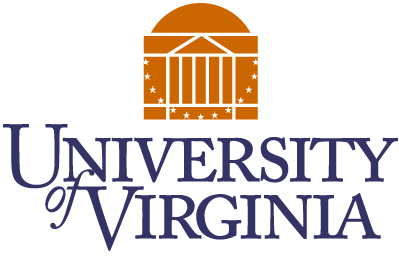 Capital Construction & Renovations DepartmentATHLETICS COMPLEX PHASE 3 OLYMPIC SPORTS COMPLEXRequest for Proposals # 21-104CM at Risk with Design Phase Services Project Code 207-TBD-000Work Order # 3335431Project # P-06619May 16, 2022TABLE OF CONTENTS							                       				   PageSECTION A - PURPOSE	   3   SECTION B - BACKGROUND	   3SECTION C - STATEMENT OF NEEDS	   8	C.1.	PROJECT INFORMATION, SCHEDULE, &		REFERENCES	   8	C.2.	STANDARD CM SERVICES	   10	C.3.	DOCUMENT REVIEW PHASE SERVICES	   14	C.4.	PROCUREMENT PHASE SERVICES   	   17	C.5.	CONSTRUCTION PHASE SERVICES	   19SECTION D - PROPOSAL PREPARATION & SUBMISSION		REQUIREMENTS	   22SECTION E - EVALUATION & AWARD CRITERIA	   26SECTION F - REPORTING/ PERFORMANCE & DELIVERY		REQUIREMENTS	   28SECTION G - OPTIONAL PREPROPOSAL CONFERENCE	   28SECTION H - METHOD OF PAYMENT	   29SECTION I - PRICING SCHEDULE	   31SECTION J - ATTACHMENTS	   37SECTION A - PURPOSEThe Rector and Visitors of the University of Virginia, a Virginia public corporation (the "University", “UVA”), seek to retain the services of a Construction Management (CM) firm, for the Athletics Complex Phase 3 – Olympic Sports Complex (OSC). The purpose of this Request for Proposals (RFP) is to solicit sealed proposals and to establish a contract for the purchase of these services. This RFP sets forth the instructions for submitting proposals, the procedure, and criteria by which the University will select one CM firm, and the contractual terms by which the University proposes to govern the relationship between itself and the selected CM.The University seeks to retain a CM firm to join the Project team starting during the design development phase. The firm will be responsible for providing CM services as required for Design Phase, Procurement Phase, and Construction Phase Services for the OSC. Design Phase services, referred to hereinafter as Document Review Phase Services, will include participation in several A/E – Owner design meetings, scheduling, cost estimating, continuous cost trending, assembling a team of qualified “Design-Assist” key Subcontractors to work directly for the CM, on-going value management, constructability analysis, construction phasing, document reviews, and early Subcontractor packages if required. Procurement Phase Services will include finalizing the full team of qualified Subcontractors to work directly for the CM. Construction Phase Services will include construction administration and full responsibility for the successful completion of all construction on an at-risk basis.The University intends that the Architect/Engineer (“A/E”) will design the Project to conform to the University’s current Facility Design Guidelines.The University refers to this method of project delivery as CM at Risk with Design Phase Services. The University will initially award the fixed price CM Document Review and Procurement Phase Services. The University will award the fixed price contract for the Construction Phase Services subsequently as determined by the University. The University will procure the CM through the competitive negotiation process. The University may use this solicitation for additional phases of the North Grounds Athletics Master Plan (Master Plan) if funding allows including but not limited to the western portion of the pedestrian sports promenade (Promenade).SECTION B - BACKGROUNDB.1. INTRODUCTION.The University initiated the Master Plan for two primary reasons: First, to establish a bold vision that guides long-term development within the athletics area that builds upon the North Grounds Planning Study. Second, to develop a detailed building program that sets a new standard for what a collegiate scholar-athlete experience should be at UVA. The athletics area is currently home to training and competition facilities, administrative and operations space, as well as the supporting amenities of parking, public plaza space, and a network of major roads. The 82-acre site contains significant topography, and ecological and hydrological systems, that over time have evolved to the current patterns of land uses, network of streets, and infrastructure. The site is a critical link between North Grounds and Central Grounds and therein lies a great opportunity to integrate academics and athletics around a connectivity that unites the Athletics Precinct to Central Grounds; invest in the programmatic needs for all student-athletes, coaches, staff, and athletics administrators that sets up for longer term success and growth; and support nationally competitive and successful teams, attract and retain the highest quality student-athletes, and contribute to a goal of fostering collegiality and collaboration between student-athletes, faculty, and staff.The Master Plan proposes a bold new vision that unites the aspirations of a unique scholar-athlete program with the enabling physical facilities to support that vision. The plan proposes a new complex of indoor facilities around a new Promenade that unites North Grounds with the Athletics Precinct. This Promenade idea becomes the iconic identity to the district and iconic home of UVA sports for athletes, coaches, and fans alike. The Master Plan encourages interdisciplinary collaboration between athletics and academic uses. It promotes flexibility to allow for future program needs and phasing. The landscape seeks to create an exceptional environment that fosters dialogue and transparency and promotes active and engaged learning. It improves the overall arrival experience to Grounds and promotes safe multimodal mobility.The University completed the first phase of the Master Plan in 2020 which consisted of two new grass practice football fields, a football storage building, modifications to the Welsh Indoor Practice Facility, and a portion of the new Promenade. The second phase of the approved Master Plan is currently under construction and includes the new Football Operations Building (FOB) adjacent to the Indoor Practice Facility at the artificial turf field. The OSC is the third phase of redevelopment using the approved Master Plan and includes the remodeling of the existing McCue Center (Renovation) and a new addition to the east of McCue (Addition) to create the OSC. The University designed the new OSC to provide student-athletes with a safe and effective training environment with connections to their outdoor training fields and to be a home to the Center for Citizen Leaders and Sports Ethics. It will feature a dedicated student-athlete academic center and team locker rooms for Lacrosse, Soccer, Track & Field, Rowing, and Field Hockey. This facility will replace existing Athletics facilities that are undersized, outdated, and in need of improvements. The new OSC will be a comprehensive training center that will address the needs of UVA student-athletes, coaches, and administrative staff.Project Scope Overview:The OSC will consist of a total of approximately 107,000 SF including space in the existing McCue Center. The Addition will contain 59,000 SF and the Renovation will consist of approximately 48,000 SF (the McCue building contains 78,374 SF total). It will include new state of the art locker rooms, team meeting spaces, lounges, nutrition centers, sports medicine areas for treatment and recovery including hydrotherapy pools, and strength and conditioning weight training facilities, academic spaces, coaches’ offices, video operations, and building support spaces. The team meeting spaces will have advanced audio-visual systems, player demonstration space, and tiered seating. The A/E will design the HVAC system to allow various temperature control depending on the use and activity level of spaces, but also be efficient enough to meet the University’s sustainability goals. There will be specialty trades utilized for the construction of these spaces including kitchen/ nutrition equipment, sports medicine therapy pools and equipment, overhead doors, specialty flooring, exercise equipment, sports surfaces, office space enclosures, and furniture. The CM, particularly during the early design phases, will need to identify specialty trade partners early on to collaborate and assist in the optimization of the design for cost and efficiency.The site slopes to the east and the elevation is above the east McCue parking lot. The Project will be accessible from the parking lot.The Addition will start prior to the Renovation work. The new FOC will need to be complete so Football can vacate the first two floors of McCue before the Renovation work can begin. The CM will complete the Addition prior to the completion of the Renovation work so that the Athletics Department can relocate the teams from the temporary Athletics Training Grounds. The Addition will include a three-story building including excavation and construction for the new ground level space; connection to local utilities; and construction of specialty spaces including therapy pools.The Renovation work will remove the existing first floor partitions and infrastructure and install new walls, flooring, ceilings, and infrastructure. It will also include a new roof and HVAC systems. A new entry terrace along the new Promenade, reconfiguring the east McCue parking lot, new retaining walls, and other site improvements and landscaping connecting the OSC to the Promenade and the new FOC will also be part of this Project.Special Considerations:The University is currently constructing the new FOC directly adjacent to this Project. The University will require the selected CM to coordinate and collaborate with the concurrent FOC project team due to overlapping limits of construction and site access. The University will expect the selected CM to work with the existing FOC project team to create a schedule and site coordination plan that does not impact the FOC target completion date yet still maintains the desired schedule for the OSC. Please include examples of similar projects where your firm had to collaborate with an adjacent and overlapping project and a different CM firm.Site Considerations:The Athletics Precinct will continue to be operational throughout the duration of construction – from daily practices to sold out events at John Paul Jones Arena. The CM will be relied upon to provide input on staging, phasing, and constructability such that maintaining existing utility services, pedestrian flow, and adjacent building operations will be possible. The two new grass football fields and the Indoor Practice Facility will continue to be home to the football team but are also adjacent to construction activities of both the FOC and the OSC. The CM will need to provide expertise to understand the site organization and how to keep these spaces operational while providing safety to student athletes, coaches, and staff. They will need to work closely with Athletics to develop detailed plans to allow safe movement to and from the fields to the existing McCue building.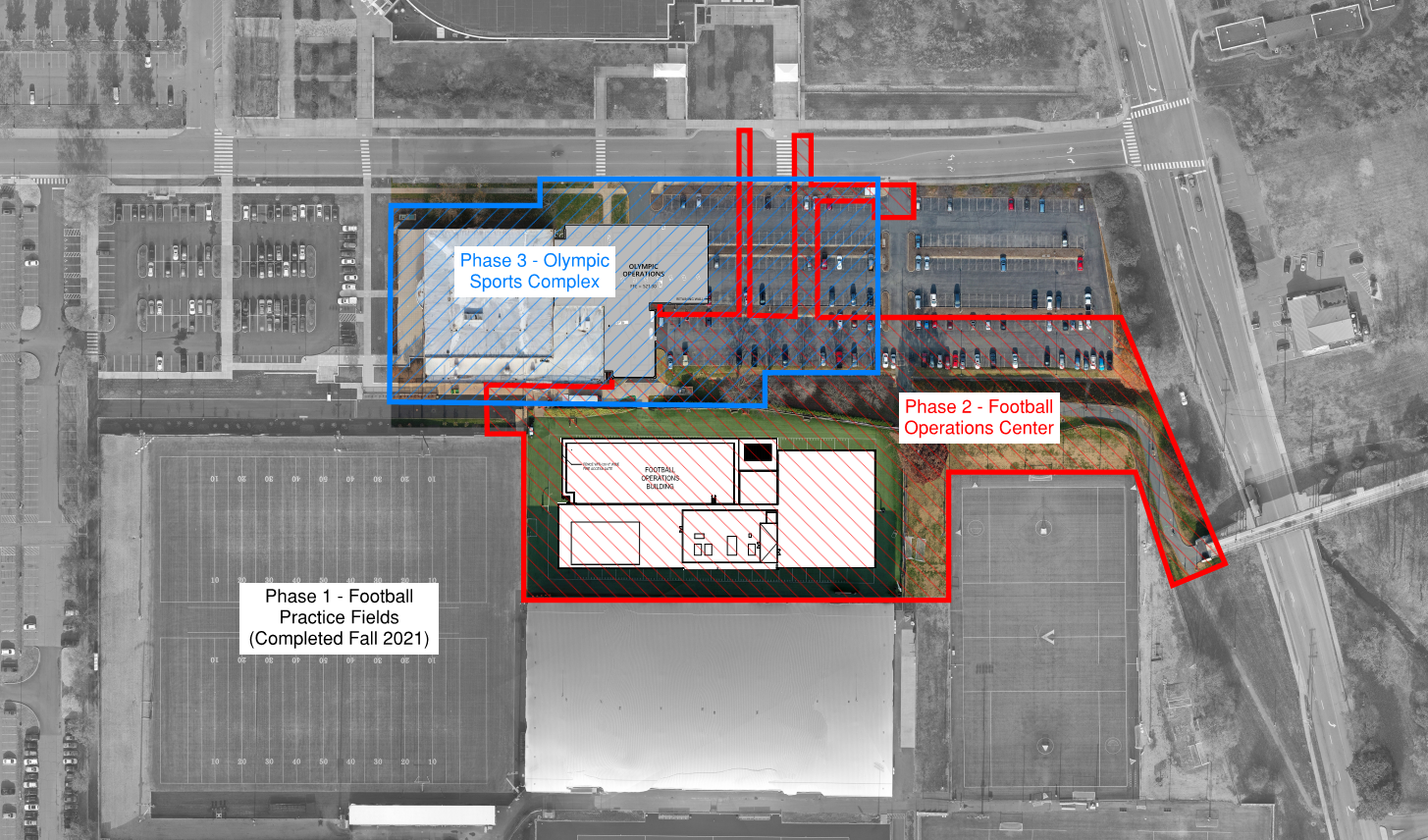 Updated Aerial showing Project Sites 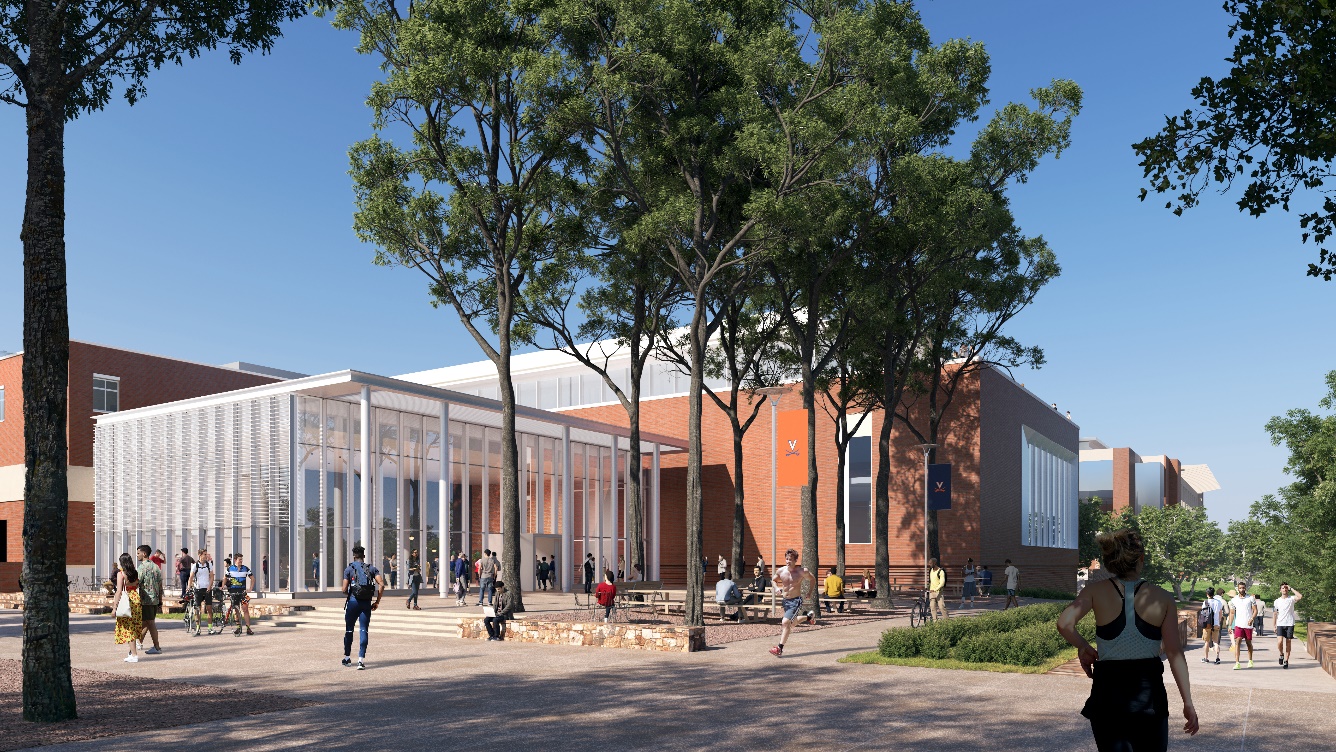 Rendering of Olympic Sports Complex Entry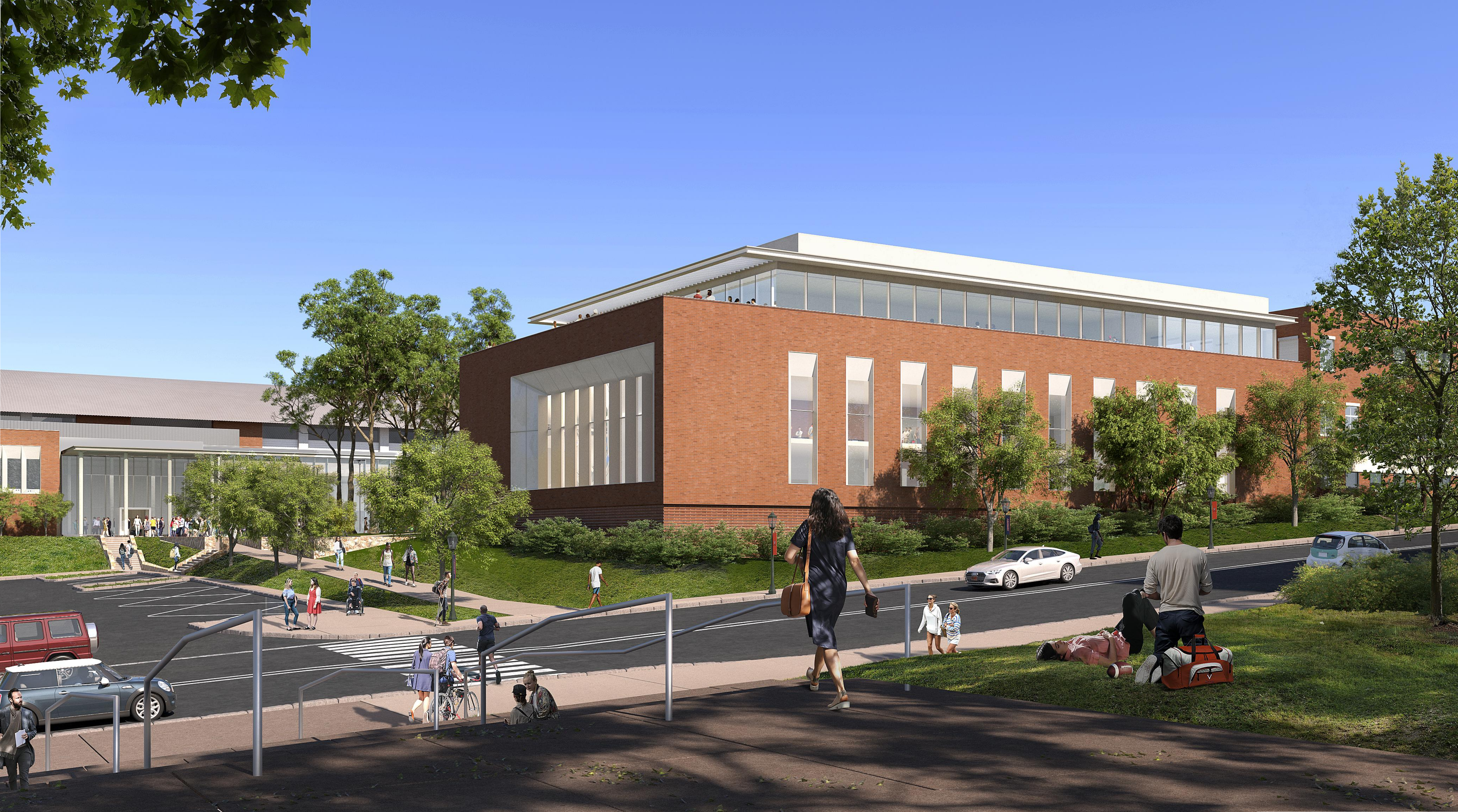 Rendering of Olympic Sports ComplexPlease find the Schematic Designs and renderings in SECTION J. Note that an enabling project may have already installed portions of the site utility work shown on the civil plans.B.2. GOALS AND OBJECTIVES. The provisions of this section set out the goals and objectives of the University and do not impose obligations, duties, or responsibilities upon the CM in addition to, or independent of, those set out in the other provisions of this RFP and CM Contract. The CM will exercise its best professional judgment and perform the CM Contract in a manner that will conform to the accomplishment of these goals and objectives:Ensuring the Project meets the specific scheduling needs of the University.Ensuring this Project does not interfere with the Phase 2 – New FOC Project.Ensuring the Project remains within budget.Ensuring the Project team keeps the University Facilities Management staff up-to-date concerning issues including work in progress, unusual disruptions, and changes in schedules. The University's leadership is committed to minimizing problems by keeping constituents well informed. Continuous open communications will be essential to providing the information that will allow the University to plan and adjust incrementally.Ensuring all Project team members including University members participate in early BIM reviews and coordination to ensure the final building meets design intent and ease of use and maintenance. Ensuring the new construction reflects the highest quality of workmanship. The University must demonstrate to donors, students, faculty, and staff that the challenging work undertaken, and sacrifices made have paid off with well-constructed facilities.Ensuring that all Project submittals and construction comply with the design intent.B.3.	PROCUREMENT PROCESS.The University is issuing this RFP for competitive negotiation pursuant to authority granted in Attachment 1 “Rules Governing Procurement of Goods, Services, Insurance, and Construction” (the “Rules”) of the “Policy Governing the Procurement of Goods, Services, Insurance, and Construction and the Disposition of Surplus Materials” (the “Policy”) adopted by the Board of Visitors of the University of Virginia, included in Exhibit F of  Chapter 3 of the  Management Agreement dated November 15, 2005, by and between the Commonwealth of Virginia and The Rector and Visitors of the University of Virginia (as enacted by Chapters 933 and 943 of the 2006 Acts of Assembly, as amended by Chapters 675 and 685 of the 2009 Acts of Assembly and Chapters 116 and 161 of the 2011 Acts of Assembly) (the “Management Agreement”).The Higher Education Capital Outlay Manual (HECOM) sets forth the detailed policies and procedures for the University and CM to follow in fulfilling procurement responsibilities.The University intends to negotiate a CM Services Contract(s) requiring the CM to provide a lump sum price proposal as specified in the Price Proposal Form, Section I. The University also intends to negotiate a separate CM Construction Phase Subcontractor Fixed Price Contract(s) as described in the Price Proposal Form. These Contracts will bind the CM to be completely responsible for the Subcontractors and to provide the actual labor and materials for the Project, utilizing the CO-7/ HECO-7 General Conditions of the Construction Contract, and HECO-9CM Contract Between University and Construction Manager form of agreement. By submitting a proposal, CMs certify that all information provided in response to this RFP is true and accurate. Failure to provide information required by this RFP will result in rejection of the proposal.B.4.	SMALL, WOMEN-OWNED, AND MINORITY-OWNED (SWaM) FIRMS. It is the policy of the State and the University to contribute to the establishment, preservation, and strengthening of SWaM firms and to encourage their participation in State procurement activities. See J.4.1. SWaM Firm Utilization.SECTION C - STATEMENT OF NEEDSC.1.	PROJECT INFORMATION, SCHEDULE, & REFERENCES.	C.1.1.	Project Information.Project Name: Athletics Complex Phase 3 – Olympic Sports ComplexProject Code: 207-TBD-000	Architect/Engineer:	ZGF Architects LLC		Washington DC		Location of Project: The Project site for the Addition is currently the east McCue parking lot. The Project site is bound to the north by Massie Road, to the east by Emmet Street, to the south by the new FOC, and to the west by the new west McCue parking lot.LEED: The Project shall be Leadership in Energy and Environmental Design (LEED) certified at a minimum level of Silver.Separate Owner Contract(s): Separate Owner Contracts include Security, IT Infrastructure to the building, Lockers, Audio/ Visual, Graphics, Weight Equipment, 3rd Party Testing, Commissioning, and Furniture. Owner will perform all metering services. The CM will contract directly with the IT wiring (internal to the building) and controls Subcontractors, and the CM will remain responsible for coordinating the construction activities with the Owner contractors. Expertise of CM: The University is interested in demonstrated experience in construction management at similar facilities. Examples of similar previous work including cost control and scheduling management are important. The A/E will produce REVIT files for the Project and submitting CM firms should have demonstrated experience with utilizing REVIT files to improve construction processes, reduce project delays, reduce project costs, reduce change orders, and rework, and improve overall project coordination. CM firms should also demonstrate how they utilize other construction technologies for similar advantages.Target Construction Cost:  $40,000,000The University requires that Firms provide their own assessment/ cost estimate of the Estimated Construction Cost for the Project as part of their Technical Proposal and address this assessment during the Oral Presentations. Provide any cost modeling information as backup.Please only include the direct construction costs WITHOUT your fees in your assessment/ estimate to avoid divulging the CM Services Fees contained in your sealed Price Proposal.C.1.2. Schedule.For purposes of this RFP, firms must use the schedule in this section to present their cost proposals on the Price Proposal Form found in SECTION I.Note: It would be extremely beneficial to the University for the CM to accelerate the Project schedule as much as is feasibly possible. Firms should include their proposed schedule in their Technical Proposal and present it to the committee during their oral presentation. Those Firms that determine they can provide the University with an accelerated schedule should also include in their Technical Proposal their improved schedule and any associated pricing adds/ deducts should be shown on the Price Proposal Form, PART F. CM Proposed Modifications to Services (Note that UVA needs base pricing, and expedited pricing only in the CM feels it is feasible).Preliminary Schedule Milestones: 	Football Operations CenterFinalized SD Drawings: 			February 2022Revised SD Pricing:				March 2022Received BOV Approval:			April 2022Start Early Site Utilities Construction:	July 2022Start Early Packages Construction: 		September 2022Complete Full Construction Doc Pkg: 	December 2022Substantial Completion: 			April 2024Complete Move In:				May 2024Olympic Sports Complex – Coordinated Around FOC AboveComplete Revised SDs:   			June 2022 Complete Preliminary Designs:	 	October 2022Complete Construction Documents:		May 2023 Addition Construction Start:   		May 2023 Renovation Start (After FOC Complete):   	June 2024 Addition Substantial Completion:  		April 2025 Renovation Substantial Completion: 		August 2025 C.1.3.  References.The following guidelines and reference materials are available to the prospective CM. The most recent editions of the referenced publications will apply.University of Virginia, Facilities Management, Facility Design Guidelines, 13th Edition, December 2021:https://oubo.virginia.edu/hecomfdg.htmlUniversity of Virginia Higher Education Capital Outlay Manual (HECOM), Revised 11/03/2020:  https://www.fm.virginia.edu/depts/fpc/hecomanual.htmlC.2.	STANDARD CM SERVICES.C.2.1.  CM Responsibilities.C.2.1.1 General Responsibilities. The CM shall perform all the services required under 1) the base CM Contract; 2) options exercised; 3) additional services as directed in writing by the University and as specified in change orders. The CM is responsible for providing the management, quality control, and administrative tasks needed to perform the services in an expeditious and economical manner consistent with the CM Contract and the best interests of the University. C.2.1.2 Services Provided. The CM will provide construction services and professional, technical, administrative, and clerical personnel as needed to complete the construction Project including, but not limited to, those described in this RFP. The University expects the CM to participate during Design Development meetings with the A/E and Owner. There will be approximately six (6) design sessions during this time. The University expects the CM to provide continuous cost modeling and constructability analysis during the design phase of the Project. The services described or specified shall not constitute a comprehensive specification having the effect of excluding services not specifically mentioned. The lump sum prices offered in the attached Price Proposal Form shall include all services described in this RFP, except those specifically designated as additional services. The CM shall provide additional services based on priced change orders. C.2.2.  CM Staff.C.2.2.l.  Core CM Staff. The CM shall assign and dedicate personnel to this Project sufficient in number, and with the requisite expertise and experience, to perform the duties described in the CM Contract. The University anticipates that the CM will supplement the core staff as needed throughout all phases with other employees, consultants, and/or Subcontractors who will support the core staff daily and/or bring unique skills and expertise to the Project. The CM will provide such supplemental staff at no additional cost to the University.The CM firm shall have a Qualified QC person who is not the Superintendent, and who has the authority to stop work immediately if the construction workers are installing incorrect or defective work. The CM firm shall also have a dedicated Safety Officer who shall be on site at least three days a week during construction of the Project. The University requires the Safety Officer to generate a report once a week during construction.The CM firm shall also provide a VDC Manager for the Project who has at least five (5) years of VDC/ BIM experience on comparable size and scope projects.Having adequate CM staff at all phases of the Project is a requirement of the Contract and is the responsibility of the CM. The Technical Proposal shall identify all anticipated CM personnel proposed for this Project, including the Project phase(s) on which they will work.C.2.2.2. Removal of CM Employees. The University shall have the right to remove immediately any CM employee at any time during the duration of the contract if the Project Manager (PM) or Construction Administration Manager (CAM) determine, in their sole discretion, that the employee is not of the level of competence or ability required under the Contract, or if the employee is for any other reason found by the PM or CAM, in their sole discretion, to be unsuitable for the work. C.2.2.3. Personnel Replacements. If any personnel named in the Technical Proposal Form are unable to perform their duties due to death, illness, resignation from the CM's employ, the PM or the CAM’s request for removal, or any other reason, the CM shall promptly submit to the PM, in writing, the name and qualifications of a proposed replacement according to the approved succession plan. The CM shall make any approved substitutions at no increase in the lump sum contract price and the first 30 days of any replacement personnel shall be at no cost to the University/ Project to allow for a transition period.C.2.2.4. Failure to Provide Qualified Personnel. CM personnel must meet the stated requirements and be acceptable to the University to perform the contracted services. The University may deem repeated failure or excessive delay by the CM to provide qualified personnel, or qualified replacement personnel, sufficient reason to terminate work under the Contract in whole or in part. Section F.3., Overall Performance/ Default shall provide the terms of termination.C.2.2.5.  Subcontractors and Consultants. The PM shall approve in writing any proposed Subcontractor or consultant required by the CM for services covered by the CM Contract before the CM awards the Subcontract or agreement. Any substitution of approved Subcontractors and consultants shall likewise be subject to prior approval of the PM. 	C.2.3.  Record Keeping and Progress ReportsC.2.3.1.  Record Keeping. A primary responsibility of the CM is to prepare correspondence and other documentation and to maintain accurate and detailed records of the Project's progress during each phase. The CM will research and prepare draft submittals for the University and the A/E in connection with the University's responsibility for filing documents required for the approvals of governmental authorities having jurisdiction over the Project. See C.3. and C.5., Document Review and Construction Phase Services including specific documents, files, and logs.C.2.3.2. Progress Reports. The CM shall prepare periodic reports for the University to document Project actions and to keep the University's managers apprised of progress. The reports shall cover all relevant topics, including schedule, budget, submittals, change orders, clarifications, meetings, and other topics conducive to the success of the Project. The CM shall maintain frequent contact including by telephone, site visits, and meetings. with all parties involved with the Project and submit prepared progress reports to the PM. See C.3. and C.5., Document Review and Construction Phase Services for specific contents and frequency of reports.C.2.4. Project Schedule. (See General Conditions Section 19).C.2.5. Meetings. The CM will schedule and conduct meetings as necessary for the successful completion of the Project and as directed by the PM. In conjunction with meetings, the CM will schedule and arrange for meeting places; provide advance notice of meetings to attendees; prepare and distribute agenda to all attendees before meetings; and chair meetings, addressing all old and new business, recording minutes, and controlling discussions to focus on results and the resolution of problems. See specific meeting and conference requirements under C.5., Construction Phase Services.C.2.6. Office Facilities (CM Staff Only). During the Construction Phase, the CM will need to provide on-site office facilities with heat/ cooling, plumbing, and toilet facilities. The CM will provide personal computer-related equipment, copier, fax, telephones (including at least one phone in the meeting space equipped for conference calls), janitorial services, and a meeting room with table and chairs. The CM will provide office supplies as part of the lump sum Contract price. The CM's provision of any other University approved office facilities shall be a reimbursable expense.C.2.7. Subcontractors. The CM shall hold Project marketing conferences with the trade community. The CM shall be responsible for completing a Subcontractor packages procurement plan.C.2.8.  Limitations on Authority. The University reserves for itself certain duties and authority, and the CM shall not perform them. The CM shall provide recommendations on the following items on its own initiative for University approval and authorization:Deviations from the Construction Contract Documents. Substitutions of materials or equipment. Obligation of expenditure of University funds. Initiation of any action unilaterally which will create a financial obligation, time delay or extension, or reduce the Project quality, without University approval.C.2.9.  Disposition of Materials. Upon termination or completion of all work under the Contract, the CM shall dispose of all materials produced during the performance of the Contract as directed by the CAM, or as specified in other provisions of the Contract. All materials produced or required for delivery under the Contract become and remain the property of the University at the time of their creation or delivery.C.2.10.  Additional Services. The University may issue individual change orders for additional work as required. Such change orders will specify work for the CM to perform and the University and CM will agree to a total price according to the unit prices offered for the effective Project phase in the attached Price Proposal Form, and the direct Subcontractor cost. The CM will price each change order and will provide a time of performance determination for University review and approval. The CM shall perform the additional services upon the direction of the PM by change order. The University will allow the CM to add Overhead & Profit to Change Orders per the Price Proposal and General Conditions.C.2.11.  Building Information Modeling. The CM will provide all necessary technical resources to support the creation, use and maintenance of the BIM model in REVIT from the completion of the Schematic Design Phase through Project Closeout. See J.8 Division of Responsibility (DOR) Document and the BIM Execution Plan Example referenced in J.9.C.3.	DOCUMENT REVIEW PHASE SERVICESC.3.1. General CM Responsibilities. During the Document Review Phase, the CM along with key Subcontractors shall expeditiously review the design documents. The CM shall work with the A/E and the University in a cooperative team effort to thoroughly review the documents and provide a complete bid package(s). The CM's principal tasks during the Document Review Phase are as follows:-  Reviewing Documents for constructability-  Reviewing and preparing cost estimates-  Reviewing and preparing construction schedules including recommendations to shorten construction duration-  Participating in Value Management exercises-  Developing construction Subcontractor packages and contracts-  Performing administrative and other services-  Providing recommendations throughout design process to maximize the value of the Project for the University including early packages-  Participating in design meetings with the Owner, the Owner’s Maintenance and Operations personnel, the A/E, and Key SubcontractorsC.3.2. Document Review. The CM will participate in all A/E document reviews including, but not limited to, University, Regulatory, and Constructability reviews.C.3.2.1.  Submissions. The CM shall expeditiously conduct reviews appropriate to the level of document development. The CM will perform document reviews on all A/E submissions. The remaining design includes the Preliminary and Construction Drawing documents. Each submission may require multiple revisions and reviews as a Basic Service before approval by the PM. C.3.2.2.  Types of Document Reviews. The University requires that A/E document submissions undergo four general types of document review as described below. University's Review. The University’s Facilities Management and the various University Departments perform a University review to ensure that the Design Documents satisfy established functional and space requirements of the Project. The CM will assist the PM in conducting these reviews.Regulatory Review. The University Building Official (UBO) will conduct regulatory reviews to ensure that the proposed design complies with applicable regulations, codes, and guidelines. The CM will assist the PM in conducting and coordinating these reviews.Constructability Review. The CM is responsible for expeditiously conducting constructability reviews. The required primary elements of the CM's constructability review are:3D model and drawings are complete and coordinated among disciplines with particular attention to congested areas and typical areas replicated in the design.Materials, processes, equipment, and labor are available, non-proprietary, and appropriate according to best industry practice and LEED requirements.Identifying defects, conflicts, overlaps, ambiguities, or lack of clarity in documents for correction.Planning for use of the site accommodates access, coordination, and storage.Construction Documents show existing conditions correctly.Protection of historic features to remain is adequate.Incorporation of new systems preserves without damage designated historic fabric and features.Construction Documents include all required construction work.Construction details are workable.Construction Documents properly address General Conditions Items.Building Envelope & Commissioning Review. The University will use term contract consultants to conduct Design Document reviews and provide comments. The CM will assist the PM in conducting and coordinating these reviews.C.3.2.3.  Document Review Reports. For all document submissions from the A/E, the CM will assist the PM in consolidating review comments into a single document review report, including the CM's cost estimate review comments, and the University and regulatory review comments. C.3.3. Cost Estimate. The CM will prepare a construction cost estimate based on the Schematic Design documents following the Construction Specification Institute (“CSI”) 48 MasterFormat Specification Divisions or latest revision. The University will use the CM’s cost estimate to determine whether the A/E has met their contractual obligation to design the Project within the budget. The initial cost estimate will be due within ten calendar days after notice of award. The A/E also provided a cost estimate at the end of the Preliminary Design phase. If the construction cost estimate may exceed the latest, approved Project budget the CM will make recommendations for corrective action to the PM. C.3.4. Schedule Control. The A/E will prepare a document completion schedule and submit it to the PM for approval. The CM will review and make recommendations within one week to the PM for acceptance or rejection of the A/E's schedule. The document schedule will include all major A/E milestone activities.C.3.5. Record Keeping. The CM shall maintain file copies for the University and the A/Es in connection with the University’s responsibility for filing documents required for the approvals of governmental authorities having jurisdiction over the Project. The CM shall maintain file copies of all Design Document submissions and review comments. The CM will organize, index, and maintain the hard copy paper records so they are easily accessible and retrievable. The CM will organize and maintain electronic records on the University’s project management software, e-Builder. At the completion of the Project, or upon request of the University, the CM will turn over all hard copy files to the University for record purposes. The file documents will consist, at a minimum, of:A/E’s formal design phase submissionsCorresponding document review reportsMinutes from document review meetingsFormal Value Management reportsA/E contract change ordersDocumentation of all clarifications and decisionsCM’s monthly status reportsThe CM’s RFI logC.3.6. Value Management. The University will ask the CM to participate in and/or support the Value Management (VM) workshop. See HECOM, Section 8.14. Preliminary Design VM Session and kick-off teleconference dates are TBD.C.3.7. LEED/ Sustainability Goals and Implementation. As a minimum, the University requires LEED Certification in the LEED V4 rating system for ID+C. This Project is targeting silver certification. The CM shall implement practices and procedures to meet the University’s sustainability performance goals as indicated in Section C1.1. The CM shall help ensure that the Project team fully implements the requirements related to these goals, as defined in the Project specifications. Specific Project goals that may impact the CM include:Coordination of Subcontractors (waste haulers) related to Construction and Demolition Waste Management.Coordination of Subcontractors related to compliance with a Construction Indoor Air Quality Management Plan.Special Substitution Requests for LEED Initiatives.Compliance with Specified Material and Documentation Requirements Related to the Use of Recycled-Content Materials; Use of Locally/ Regionally Manufactured Materials; Use of Low-Emitting Materials; and Use of Certified Wood Products.Note: An independent third-party commissioning agent will perform commissioning in accordance with LEED requirements.The CM shall help ensure that the Project team fully implements requirements related to these goals, as defined in the Project specifications. The University shall not allow substitutions or other changes to the work if such changes compromise the specified LEED Performance Criteria.C.3.8. Services Covered in Lump Sum Price. The list of services described in C.3., Document Review Phase Services, is not a complete list of the Basic Services the University will require the CM to perform during the Document Review Phase. During the Document Review Phase, the University may require the CM to perform other various tasks for the University within the scope of the Contract. The CM is responsible for performing all such services as required by the University, at the Lump Sum Contract Price, to achieve the Project goals, including, but not limited to, the services described in this C.3., Document Review Phase Services and C.2., Standard CM Services. C.2.10 shall govern additional services.C.3.9. Cost Trending. After the CM develops the first Project cost estimate based on its review of the A/E drawings and commentary, and after each successive design phase Project cost estimate and VM cost reconciliation, the CM will produce and maintain a Trending Log to track and show the cost impact to the estimate of Project decisions made during the design phase. The CM will update the Trending Log and distribute it to the Project team (A/E, CM, UVA) at least every two weeks up until the start of the Construction Document phase, and weekly from the start of Construction Documents until UBO approves the CDs for construction.C.3.10. Design-Assist. The CM, A/E, and UVA team members will meet and determine what Key Subcontractors the University will require to provide Design-Assist services. The Key Subcontractors will work directly for the CM and the CM will pay them for their Design-Assist efforts. The CM will take the lead, working with the A/E and University team members, to create a scope of work for the Key Subcontractors. The University expects the scope to provide Subcontractor expertise and cost estimating during the Document Review phase. Based on this Design-Assist scope of work the CM will solicit proposals for the required Design-Assist Subcontractors. The scope will not initially include any Construction phase activities. Proposers will be advised that if the Project team is satisfied with the selected firm’s efforts during the Document Review phase, and if their Construction Document price proposals are acceptable to independent estimators and the University, then the CM may recommend, and the University may approve them to perform that trade during the Construction Phase of the Project without the requirement for additional competition.  After receipt of the proposals the CM and other team members will interview the Key Subcontractors to verify scope completeness, logistical concerns, proposed team, and compliance with all Project requirements. The CM will then recommend the best-suited firm for the Project. The University will review and approve all recommendations based on the technical and cost proposals provided to the CM.C.4.	PROCUREMENT PHASE SERVICES. Following completion of the Construction Documents by the A/E and approval of the UBO Review Unit, the CM administers the procurement of the construction based on the approved procurement documents. The CM will hold the construction Subcontractor, equipment, and materials contracts directly, and have full responsibility. The CM will provide the services described here including, but not limited to, the following:  C.4.1. Procurement Schedule. The CM shall expeditiously prepare a Procurement Phase plan and estimated schedule, to include all planned Subcontractor packages, any anticipated groupings of packages, all potential Offerors listed by package, and all activities necessary to award all construction Subcontractor, equipment, and material contracts including Preproposal and Pre-bid Conferences.C.4.2. Long Lead Items. The CM shall identify, expedite, and coordinate with all contractors and/or suppliers the ordering and delivery of any materials requiring a long lead-time and/or mock-up to review technical and aesthetic criteria. The University defines long lead items as items that may affect the orderly and timely completion of the Project or any component thereof.C.4.3. Prequalification. The CM will administer the prequalification of prospective Subcontractors for critical construction packages, subject to final approval by the PM. It gives the University the right to remove "any employee or Subcontractor’s employee the University deems to be incompetent, careless, not working in harmony with others on the Site, or otherwise objectionable."C.4.4. Marketing. The CM will publicly advertise the procurements for the construction Subcontractor packages. In addition, the CM will canvas the market to evaluate contractor interest and prepare a source list of potential equipment and material vendors and construction Subcontractors for University review. The CM shall document all contacts made as part of this process. At the request of the PM, the CM will suggest strategies for expanding competition by stimulating more contractor interest. Along with, and as a part of this strategy, the CM will develop a program to provide for the participation of SWaM contractors. The University expects the CM to implement a matchmaking session (or series of sessions) for the SWaM contracting community. The CM will invite SWaM firms to attend a session(s) to learn about the opportunities on this Project. At these sessions, the University expects the CM and University procurement staff to be available for questions. The University expects CM representatives and University leadership to attend these sessions to reinforce the CM’s and University’s commitment to SWaM participation.C.4.5. Preproposal and Pre-bid Conference(s). The CM shall conduct Preproposal and/or Pre-bid Conference(s) for the benefit of potential construction Subcontractors. The CM shall schedule the meeting(s), publicize the meeting(s), prepare agendas, and record minutes. The CM shall invite the PM to attend.C.4.6. Site Visits. The CM shall conduct site visit(s) for the benefit of potential construction Subcontractors. The CM will be responsible for scheduling and/or publicizing the visit(s).C.4.7. Addenda (IFB’s)/ Amendments (RFP’s). The A/E will prepare Construction Document Addenda/ Amendments, with the assistance of the CM and University, for the construction Subcontractors as necessary and in response to the CM’s request for information and/or clarification.C.4.8. Bid/ Proposal Evaluation. The CM will prepare technical analyses of Subcontractor bids and proposals, compare, and evaluate the bids and proposals, and make recommendations to the PM regarding award of the equipment and material contracts, Construction Subcontracts, and any additive bid items. C.4.9. Negotiation. The CM will provide all support and conduct equipment, material, and construction Subcontractor negotiations, if necessary, before finalizing the corresponding Subcontract(s).C.4.10. Distributing Information. The CM will distribute all information to potential Subcontractors as required for marketing.C.4.11. Record Keeping. The CM will maintain at the job site, on a current basis, one record copy of all contract documents and records, including copies of all correspondence, submittals, progress reports, and related documentation throughout the duration of procurement. See C.3.5., Record Keeping for additional requirements. The CM will maintain the hard copy paper and computer records files according to a filing system agreeable to the PM.C.4.12. Services Covered in Lump Sum Price. The list of services described in C.4., Procurement Phase Services, is not a complete list of the Basic Services the University will require the CM to perform during the Procurement Phase. During the Procurement Phase, the CM will also perform other various tasks for the University that it shall consider Basic Services. The CM is responsible for performing all services required by the University, at the Lump Sum Contract Price, to achieve its Project goals, including, but not limited to, the services described in this C.4., Procurement Phase Services and C.2., Standard CM Services; provided however C.2.10 shall govern Additional Services.C.5.	CONSTRUCTION PHASE SERVICES.C.5.1. General CM at Risk Services. The performance period for the CM's Construction Phase Services extends beyond the date of construction completion. See (F.2.), Period of Performance. The CM shall perform all Work through to Project completion and final acceptance, including punch-list work. The CM shall be responsible for keeping the Project on schedule, and for furnishing materials and performing the work according to the Contract Documents. The following is a partial list of contract administration activities that the CM shall perform in cooperation with the A/E and Commissioning Agent for all Subcontracts:Leading, implementing, and monitoring a worksite safety programKeeping recordsReporting progressTracking change orders and deferred scope against contingency to assist the University in maximizing value while staying within budgetControlling schedulesConducting meetingsLeading the REVIT/ BIM conflict resolution team throughout constructionReviewing and processing submittalsLEED oversight, coordination, & trackingInspecting, QC monitoring and controlMonitoring testing including those performed by third party inspectorsConfirm and document existing and as-built conditionsCoordination and scheduling of University provided inspectionsE&S control monitoring, maintenance, and oversight	C.5.2. Record Keeping. The CM will maintain at the job site, on a current basis, one record copy of all contract documents and records, including copies of all correspondence, submittals, progress reports, inspection reports, and related documentation throughout the duration of construction. The CM will maintain the hard copy paper and computer files according to a filing system provided by or agreeable to the PM. The CM will turn these documents and files over to the University for record purposes as a condition precedent to close out of the CM Contract. The University will require the CM to update As-Built documents monthly as a condition of payment.C.5.3. Progress Reporting. The CM shall keep accurate and detailed written records of Project progress during all stages of construction. The CM will prepare progress reports in the format and frequency required by the University, which shall include information on each Subcontractor and its work, as well as the entire Project. The University Construction Administrator Manager (CAM) will provide or approve formats for periodic status reports, including daily diaries, weekly reports, and monthly status reports. The CM will maintain a detailed daily diary of all events that occur at the job site or elsewhere, which affect, or the University may expect to affect, Project quality, scope, or progress. The CM's daily diary shall contain at a minimum a record of the weather, each Subcontractor’s work on the site, number of workers, identification of equipment and deliveries, work accomplished, problems encountered, and other similar relevant data as the CAM may require. The CM will submit weekly reports to the PM and A/E on the status of construction, including updated copies of all logs maintained at the site for change orders, claims, and submittals. The CM will submit monthly reports by the fifth working day of each month in 8 1/2" x 11" format including the following information:Update of the Project Master Schedule with analysis including critical path and identified Owner activities/ contracts critical to completionPercentage of construction in place, planned and actual, for each Subcontractor and the total ProjectInspection report, list of inspections that the Contract Documents require, and deficiencies, delays, and omissionsSummary of outstanding and potential problems and issues, including notices of intent to file claimsSummary of issues resolved, decisions reached, clarifications, instruction, and commissioning.Summary report on submittalsProgress Photos by othersMinutes from meetings held during the monthThe PM and CAM will identify other required reports such as on-site logs and will furnish or approve formats. Progress reports will always be available to the PM and A/E, and the CM shall turn them over to the PM upon request and at completion of the Contract.C.5.4. Schedule Control. The CM will provide administrative, management, and related services to coordinate the sequence of construction and all related activities, with those of the University and the A/E to manage the Project according to the latest approved Master Schedule.The CM will generate, at Project’s beginning, a Project schedule chart. This schedule will break down, by months, all CM and Subcontractor Project activities through Substantial Completion. After the Subcontractor buyouts are complete, the CM will fully develop the Project schedule into a cost loaded baseline schedule that the CM will update to inform monthly pay applications and progress of the work.C.5.5.	Meetings. The CM will conduct a Preconstruction Conference. The CM will coordinate, schedule, and conduct: 1) regular progress meetings; 2) Pre-installation coordination meetings as specified or deemed necessary by UVA; and 3) other meetings that the PM and CAM deem necessary to discuss such matters as procedures and scheduling. The CM shall prepare and promptly distribute minutes from each meeting to the University. See C.2.5., Meetings.C.5.5.1. Progress Meetings. The CM will conduct, and chair bi-weekly progress meetings held at or near the construction site. The meetings will include the Architect, the UVA PM, the UVA CAM, UVA Athletics representative(s), Office of the Architect for the University representative, and any appropriate Subcontractor.C.5.6. Safety. See “General Conditions of the Construction Contract” Sections 3, 18 and 34.C.5.7. Inspection. The CM's Quality Control Superintendent (QCS) will make quality determinations based on the records and inspections, to protect the University against defects, deficiencies, omissions, and delays. Throughout construction the CM will maintain an up-to-date list of defects, deficiencies, delays, and omissions as well as corrective actions taken. The CM will prepare and maintain inspection reports according to the HECOM’s inspection and acceptance requirements. C.5.7.1. Substantial Completion Inspection. See “General Conditions of the 	Construction Contract.”C.5.7.2. Final Punchlist Inspection. See “General Conditions of the 	Construction Contract.”C.5.7.3. Warranty Inspection. The CM shall administer the correction of all warranty claims that originate during the period of the Contract and resolve all claims during the full warranty period. The CM shall participate in a warranty inspection with the University, Commissioning Agent, and A/E approximately 9 months into the 1-year warranty period and provide a plan for all necessary repairs, replacements, and/or corrective work. C.5.8. Monitor Testing. Under direct contract to the University, the independent certified Testing Engineers/ Technicians (TET's) will be responsible for conducting the required verification tests, retaining all samples, and for submitting test results to the University, A/E, and CM. The CM will identify all tests that the Contract Documents require the TET's to perform and prepare a complete testing schedule. The Commissioning Agent will be integral to the generation/ verification of this schedule. The CM's responsibilities regarding testing shall include:Verifying that TET’s conduct those tests per CM scheduleCoordination with testing agency for scheduling of testsReviewing tests and retesting results and documenting with Contract DocumentsRetaining tests and retesting recordsSummarizing significant test results in progress reportsOverseeing corrective actions and retesting until issue resolutionC.5.9. Requests for Information (RFI). The CM shall submit RFI to the University and A/E.C.5.10. Contract Change Orders. See ‘General Conditions of the Construction Contract’ Section 38.C.5.11. Photography. The CM is responsible for procuring at its expense; construction photographs of items that may be the subject of Subcontractor claims, or that require documentation. Photographs shall be in electronic format, organized and identified by location and/or trade, and date. The CM shall turn over photographs in electronic format for record purposes at Project close-out.C.5.12. Project Closeout. The CM shall secure and transmit to the A/E all warranties, operations and maintenance manuals and similar submittals required by the Contract Documents, for approval by the A/E before delivery to the University. The CM shall also deliver all keys, record documents, and maintenance stocks to the University.SECTION D -- PROPOSAL PREPARATION & SUBMISSION REQUIREMENTSD.1.	RFP RESPONSE. CM's must submit a signed Technical Proposal and Price Proposal to the University to consider for selection. Proposals in one (1) original for the Technical Proposal (including one (1) electronic copy of the entire technical submission as one file on a thumb/ flash drive) and one (1) original of the Price Proposal shall be prepared as two separate packages, placed in separate sealed envelopes/ packages identified and appropriately marked as "Technical Proposal" and "Price Proposal", and then both placed in one sealed submission envelope/ package. CM’s must return the proposals by the date and time noted below and identified as RFP # 21-104.	Technical and Price Proposals Deadline: June 14, 2022, by close of business, nominally 4:00 P.M. 	From: 	Insert Name of CM			To:	George Cullen, Contract Administrator for Construction	Facilities Management Department – Capital Construction & Renovations	University of Virginia, 1450 Leake Drive, Lower Level, Charlottesville, VA 22904Proposals may be hand delivered to the above address by the date and time noted. The CM should not place any other correspondence or other proposals in the envelope or package. The CM shall make no other distribution of the proposal. The University will not accept telephonic, emailed, or faxed proposals.The approved “Reference Contact Authorization Form” shall entitle the University to contact every reference listed and each entity referenced in any response to any question in this proposal. The CM, by submitting this proposal, including the Form, expressly agrees that said entities and references will make any information available concerning the CM in their possession, or any other entity, if requested. The University may use other sources to verify past performance.D.2.	PROPOSAL PREPARATION.D.2.1.	CM Representative. An authorized representative of the CM shall sign the proposals and have his/her signature notarized.D.2.2.	Completeness and Clarity. CM should prepare proposals simply, providing a straightforward, concise description of capabilities to satisfy the requirements of this RFP. CM should answer in full, without exception, all items of information and questions. If copies of other documents will answer the question completely, the CM may attach and clearly label the documents as to which question or item they apply. Failure to submit all information requested may result in the University requiring prompt submission of missing information and/or giving a lowered evaluation of the proposal. The University may reject proposals that are incomplete or lack key information.D.2.3.	Mandatory Requirements of this RFP. Mandatory requirements are those required by law or regulation, or are such that the University cannot waive them, and they are not subject to negotiation. These requirements are in Section J – Mandatory Contractual Provisions, Paragraphs J.4.1. through J.4.4. This RFP also indicates mandatory requirements by use of "will", "shall", "must", or similar words.D.2.4.	Proposal Organization - Reference this RFP. The CM should number all pages of the Technical and Price Proposals separately. The proposals should reference the corresponding section letter and paragraph number of this RFP where applicable. It is also helpful to repeat the text of the requirement as it appears in this RFP. If a response covers more than one page of this RFP, the CM should repeat at the top of the next page the section letter and paragraph number. The proposal should contain a table of contents that cross- references this RFP’s requirements. The CM should insert other information that may assist the University in evaluating the CM's proposal, which does not fall within any of the requirements of this RFP, at an appropriate place, or the CM should attach it at the end of the proposal and designate it as additional material. Proposals that the CM does not organize in this manner risk elimination from consideration or lowered evaluations if the evaluators are unable to determine where the proposal specifically addresses the requirements.D.2.5. Single Volumes. Where possible all materials submitted should be fully recyclable. The CM should collate the Technical Proposal on standard letter-sized paper, preferably clipped together without binding, into a single volume. These single volumes should contain all documentation that the firm submits with the proposal. To conserve paper, the University strongly encourages double-sided printing. There should only be one copy of the Price Proposal and the CM should submit it in a separate envelope.D.2.6. Trade Secrets or Proprietary Information. Ownership of all data, materials and documentation originated and prepared for the University pursuant to this RFP shall belong exclusively to the University and be subject to public inspection according to the Virginia Freedom of Information Act. Trade secrets or proprietary information submitted by the CM shall not be subject to public disclosure under the Virginia Freedom of Information Act; however, the CM must invoke the protections of University Procurement Rules, Attachment 1, Section 34.F, in writing, either before or at the time, the CM submits the data. The written notice must specifically identify the data or materials for the University to protect and state the reasons why protection is necessary. The CM must identify the proprietary or trade secret material submitted by writing in RED font or highlighting in RED only the specific words, figures, or paragraphs that constitute trade secret or proprietary information. Failure to follow these directions and classification by the CM of an entire proposal document, line-item prices and/or total proposal prices as proprietary or trade secrets is not acceptable and will result in the entire proposal being subject to the Virginia Freedom of Information Act.D.2.7. Small, Women-Owned, and Minority-Owned (SWaM) Firms. The CM must submit all information requested by this RFP on the ownership, utilization, and planned involvement of SWaM firms in accordance with the SWaM Form, DGS-30-360, latest revision, Format for Data on Participation in State Procurement Transactions by Small Businesses and Businesses Owned by Women and Minorities, Attachment J.3. If the CM fails to submit all information requested, the University may require prompt submission of missing information after the receipt of CM proposals.D.3.	ORAL PRESENTATION. The University will require CMs who respond to this RFP to give an oral presentation. This provides an opportunity for the CM to clarify or elaborate on the Technical Proposal. Part of this oral presentation shall include the firm’s proposed schedule and any innovative strategies proposed to meet or improve upon the required completion date. This is primarily a fact finding and explanation session. The University will schedule these presentations for June 17, 2022. The University will conduct presentations via Zoom Video Conferencing and provide individual firm times later. Oral presentations are an option of the University, and the University may or may not conduct them.D.4.	SPECIFIC PROPOSAL REQUIREMENTS. The University requires that the CM include the following items to constitute a complete proposal:D.4.1.	Technical Proposal. The Evaluation Committee will be looking for the proposal that presents the best plan to achieve a successful Project. The information requested in the Technical Proposal Form represents the services, experience, and capabilities the University considers most important to manage and administer the Project. The University provides this format for the CM to accurately respond to the technical evaluation factors listed in Section E - Evaluation and Award Criteria. The contents shall consist of:Completed, signed, and notarized Technical Proposal Format, Attachment J.1.Completed SWaM Form, Attachment J.3.Completed, signed, and notarized Reference Contact Authorization Form, Attachment J.7.D.4.2.	Price Proposal. The contents shall consist of:Completed, signed, and notarized Price Proposal Form, Section I.D.5.	COMMUNICATIONS BETWEEN THE UNIVERSITY AND THE CM'S REGARDING THIS RFP, THE CM'S PROPOSALS, AND THIS PROCUREMENT TRANSACTION.D.5.1.	Informal Communications. Informal communications regarding this procurement shall cease from the date of issuance of this RFP until a binding contractual agreement exists with the selected CM and the University has notified all other CM's or when the University rejects all proposals. Informal communications shall include:- 	Requests from the CM's, or any associated party, to any department(s) at the University, except for Facilities Management, for any information and comments in any form.D.5.2.	Formal Communications. From the date of issuance of this RFP until a binding contractual agreement exists with the selected CM and the University has so notified all other CM's, or when the University rejects all proposals, all communications between the University and the CM's will be formal, or as provided for in this RFP, or as requested by Facilities Management. Formal communications shall include:Requests for information or clarifications directed to PM Oral presentationsSite visitsNotification under E.1.1., General	D.5.3.	ANY FAILURE BY A CM TO ADHERE TO THE PROVISIONS SET FORTH IN D.5.1. AND D.5.2. ABOVE MAY RESULT IN THE REJECTION OF THAT CM'S PROPOSAL.SECTION E - EVALUATION & AWARD CRITERIAE.1.	EVALUATION OF PROPOSALS.E.1.1. General. Upon receipt of the Associate Vice President & Chief Facilities Officer’s (AVP & CFO’s) approval required by the HECOM, Section 11.3, the University will make award to the responsible CM whose proposal conforms to this RFP, and is most advantageous to the University, based on these technical and price criteria. To determine the successful CM Proposal, the University will add the Technical and Price Scores to arrive at a total score for each proposal. (Price equals the sum of Parts A + B + C on the schedule in Section I of this RFP.)  The University shall weigh the Technical Score as 75% of the Total Score. The University will weigh the Price Score as 25% of the Total Score. The University will calculate the Total Score as Total Score = (Technical Score X 0.75) + (Price Score X 0.25). The University will notify applicants of the results of the CM selection process as it progresses and when the University intends to award the Contract.	May 16, 2022,		Issue RFP	May 24, 2022,		Zoom Preproposal Conference and Site Review	June 1, 2022,		Last Day for Contractor’s QuestionsJune 14, 2022,		Technical & Price Proposals Due by 4 PM 	June 17, 2022,		Oral PresentationsE.2.	Evaluation of Technical Proposals.E.2.1.	Technical Evaluation Criteria and Relative Importance. The University will evaluate CM proposals based on the following technical evaluation criteria. The experience and qualifications of the proposed key personnel are critical to having a successful evaluation.- Key Proposed On-Site Team				30%	- Corporate Experience on Similar Projects		20%- Specific Job Plan						20%- Innovative Construction Techniques/ Technologies	10%- Project Safety Record & Proposed Plan 			10%- SWaM Firm Utilization					10%		The University will assign a score of “100” to the highest technical proposal. The University will calculate other scores using the following formula:		Score of proposal University is evaluating x 100 = Technical Score		Highest technical score evaluatedE.2.2.	Rejection of Proposals. The University can reject a proposal as "technically unacceptable" without considering price. E.3.	Evaluation of Price Proposal. As proposals become equal in technical merit, the evaluated price becomes more important. The University will evaluate price based on the Total Basic Service Price Amounts (Parts A + B + C) in the original Price Proposal Form received from the proposer at the legally advertised and appointed date and time.	The University will assign a score of “100” to the lowest Total Evaluated Price Proposal. The University will calculate other scores using the following formula:		Lowest Total Evaluation Price Proposal amount      x 100 = Cost Score		Total Evaluation Price of Evaluated Proposal	The University may request the CM to negotiate and/or revise portions of its proposal.E.4.	Award of Contract. The University will select one CM that it deems to be fully qualified and best suited among those submitting proposals based on the evaluation criteria included in this RFP, including price. The University may then conduct negotiations with the CM so selected. The University shall consider price, but it need not be the sole determining factor in the award. After the University conducts negotiations with the selected CM, the University shall issue a Notice of Intent to Award. The University may cancel this RFP or reject proposals at any time before the award and Section 2.2-4354D, Code of Virginia, does not require the University to furnish a statement of the reason the University did not deem a particular proposal the most advantageous. Should the University determine in writing and in its sole discretion that only one CM is fully qualified, or that one CM is clearly more highly qualified than the others under consideration, the University may negotiate a contract or award a contract to that CM without further negotiation with the consent of the AVP & CFO. The award document will be the Contract in the form set out in Attachment J.3., incorporating by reference all the requirements, terms, and conditions of this RFP and the CM's proposal as negotiated.	The University will award contracts based on the Basic Services Prices amounts plus any Additive amounts in any order that the University in its discretion decides to award, plus any Value Management (VM) items offered by the Contractor in the Technical Proposal and deemed worthwhile and acceptable by the University.E.5.   	CM at Risk with Design Phase Services – Award of Contract. The award will be for a CM at Risk with Design Phase Services. The University will use the HECO-9CM Contract Between University and Construction Manager form of contract and the Commonwealth of Virginia General Conditions of the Construction Contract, Form DGS-30-054, CO-7 (revised 03/22 or latest edition available at contract award date) as modified by the HECO-7.E.6.	Notice of Award – The University will post the Public Notice of the Notice of Award or announcement of the decision to award on the public and information board in the Office of Contract Administration, 1450 Leake Drive, Lower Level, Charlottesville, VA  22904.SECTION F – REPORTING/ PERFORMANCE & DELIVERY REQUIREMENTSF.1.	Place of Performance. The CM will render all services as specified at the University of Virginia’s site described in this RFP at C.1.1., Project Information.F.2.	Period of Performance. The Contract period and Document Review Phase begin with the University's signing of the CM Contract and continue through to completion of Construction/ Contract Documents. The Construction Phase of performance begins at this point and continues through completion and final acceptance of the work. The period of performance shall also include the warranty inspection requirements of C.5.7.3., Warranty Inspection. See C.1.2., Schedule.F.3.	Overall Performance/ Default. In case the CM refuses or fails to deliver goods or services in accordance with the CM Contract terms and conditions, the University, in its sole discretion, with 14 calendar days written notice, may terminate the CM Contract and procure a replacement CM from one of the other highly ranked firms that responded to this RFP, or any other CM firm/ entity, and hold the original CM responsible for any resulting additional purchase and administrative costs. This remedy shall be in addition to any other remedies that the University may have.F.4.	Principal University Point of Contact. Brian Williams, (434) 962-3692, e-mail gbw5r@virginia.edu mailto:jr3jw@virginia.eduhas been designated as the Project Manager (PM), the principal University point of contact that will be directly in touch with the contract work, and the only person authorized to direct such services on behalf of the University.F.5.	Notices. The University and CM shall deem all written notices executed when hand delivered, when deposited with sufficient payment as overnight mail, or when faxed, and addressed to the other party as follows:  	If to the University:  Brian Williams, Project Manager, University of Virginia Capital Construction & Renovations, 1450 Leake Drive, Charlottesville, Virginia 22904-4726 (US Mail or overnight delivery).	If to the CM:  The person signing the CM's proposal in response to the University's RFP, at the CM's address indicated in its Proposal or to the CM PM at the Project site.Both parties may designate in writing, a change in person or address for receipt of written notices within this State, subject to the other party's approval of the change.SECTION G – OPTIONAL PREPROPOSAL CONFERENCEThe University plans to hold an optional Preproposal Conference and site review at 10:00 A.M. on Tuesday, May 24, 2022, via an online Zoom conference meeting. CMs can arrange site visits by appointment if needed. The purpose of this conference is to allow potential CMs an opportunity to present questions and obtain clarification of any facet of this RFP. Technical and contracting personnel will be available to discuss the scope of services and respond to questions. To facilitate responses and to expedite the conference, the University requests interested firms to submit questions to Brian Williams, gbw5r@virginia.edu, in writing to arrive no later than 5:00 P.M. on May 20, 2022. The University prefers submission by email. Questions relating to this RFP should specify the section and paragraph number.While attendance at this conference will not be a prerequisite to submitting a proposal, the University strongly encourages CMs who intend to submit a proposal to attend. The University will issue any changes, clarifications, and answers to questions resulting from this conference in a written amendment to this RFP and provide them to all shortlisted CMs.SECTION H – METHOD OF PAYMENTH.1. 	General. The University shall pay the CM for its services based on the negotiated price fee schedule established by the CM Contract. The University shall not be responsible for paying any fees, expenses, taxes, or other charges of any kind except as provided in the CM Contract.H.2. 	Payment Schedule. The lump sum prices for the Document Review, Procurement, and Construction Phases will apply over the periods described in F.2., Period of Performance, respectively.H.3.  	Payments According to Schedule. The University will make payments for CM services, i.e., payments for services covered under the lump sum Contract and exercised options, and for ordered Additional Services, in installments scheduled by and agreed to by the CM and the PM. The University will develop the payment schedule during negotiations before the CM Contract award. The schedule will be based on anticipated outlays by the CM and include a 5% retainage. If requested by the PM, the CM will provide evidence to support anticipated outlays. The PM may require that the CM link the schedule of payments to specific deliverables, the completion of certain activities, or the achievement of specified goals. The CM may invoice for Additional Services payment separately at the discretion of the PM.H.4.	Invoicing. Unless otherwise directed by the University representative:University’s Project team, including PM and CAM, are responsible for processing of CM/GC’s invoices. They will provide detailed steps to assure that the Project team processes your invoices in a timely manner. The Project team will discuss these steps at your Project Preconstruction Meetings.Invoice review process (monthly pay meetings prior to official submission):University and A/E, along with appropriate representatives from the CM/GC team, will review a draft of the Schedule of Values and develop a final approved version.At the conclusion of the invoice review process and as instructed by the Project team, the CM/GC will enter their final agreed upon Schedule of Values and attach a copy of the Schedule of Values (excel spreadsheet) via the e-Builder process.The most recent version of the Schedule of Values form is in the e-Builder invoice submission process.No other method of invoice submission, unless otherwise directed is acceptable.By utilizing and approving the appropriate steps in the e-Builder invoice process, all required signatures (contractors and University representatives), along with the A/E’s certification signature are now electronic (this replaces the previously required original signatures).University may return incorrect and/or nonconforming Schedule of Values for correction, thus delaying payment.Schedule of Values Training Video:  							https://app.e-builder.net/public/publicLanding.aspx?QS=7b31d0dbd75741ae821e172282ee241eCM/GC Pay App Training Video: https://app.e-builder.net/public/publicLanding.aspx?QS=d08ac192efc04c0ea14fb34c0ebd5be0Vendors can now access invoice payment as far back as 90 days by using the Taxpayer Identification # on the Vendor Invoice/ Payment Status Lookup page:https://www.procurement.virginia.edu/pagevendorinvlookup The CM/GC may direct additional questions regarding payment status to the Financial Services Team at fm-invoice@virginia.edu.SECTION I - PRICING SCHEDULEProvide the following Price Proposal Form in a separate envelope from the Technical Proposal. Provide only one copy of the Price Proposal Form. The University reserves the right to inspect any Firm's audited financial statements or other financial information that may be acceptable to the University prior to making an award to that Firm.Athletics Complex Phase 3 – Olympic Sports ComplexPRICE PROPOSAL FORMDate:		_____________________________Project:  	University of Virginia	Athletics Complex Phase 3 – Olympic Sports Complex	Construction Manager at Risk with Design Phase Services	RFP # 21-104; Project Code: 207-TBD-000	Work Order # 3335431; Project # P-06619To:		George Cullen, Contract Administrator for Construction	Facilities Management Department – Capital Construction & Renovations	University of Virginia, 1450 Leake Drive, Lower Level, Charlottesville, VA 22904From:     	 _____________________________                                                         			(Name of CM)In compliance with your RFP, the undersigned Construction Manager (CM) proposes to provide all services and supplies necessary for the management of this Project, in accordance with the RFP dated May 16, 2022, including any Amendments noted below, as prepared by the University for the consideration of the following amounts:The CM agrees by signing this proposal to enter a negotiated CM at Risk with Design Phase Services contract if requested by the University. The total ultimate combined contract, including Subcontractor and General Conditions pricing, will be determined based on the following with no additional markup or contingency:Contract #1 – CM Document Review and Procurement Phase Fixed Price Services:  Lump sum pricing provided below in this proposal; andContract #2 – CM Construction Phase Fixed Price (finalized after future receipt of Subcontractor bids/ proposals) including:CM Construction Phase Services: Lump sum pricing provided below in this proposal; andDirect Subcontractor bid/ proposal fixed costs as solicited and recommended by the CM for University approval; andDirect General Conditions bid/ proposal costs as solicited and recommended by the CM for University approval (excluding Field Office Staff General Conditions in Section I, Pricing Schedule, Part C3 below).Note:  One or more additional Subcontractor Fixed Price contracts may occur, to implement the strategy for release of early packages, as described in Section C.1.2. BASIC SERVICES PRICE:Part A.Lump sum price for Basic Services included in the Design Phase only, in accordance with C.3., Document Review Phase Services, and C.2., Standard CM Services for this phase.Part A = _________________________________________________dollars ($___________).Part B.Lump sum price for Basic Services included in C.4., Procurement Phase Services, and C.2., Standard CM Services for this phase.Part B = ________________________________________________dollars $___________).Part C.Lump sum price for Basic Services included in C.5., Construction Phase Services, and C.2., Standard CM Services for this phase adjusted in accordance with the referenced CM at Risk contract documents, excluding direct construction costs.Home office overhead and total profit for this phase. Part C1 =________________________________________________dollars ($___________).Field office staff costs for this phase.Part C2 =_______________________________________________dollars ($____________).Field office staff General Conditions per C.2.6.  Office Facilities.Part C3 =_______________________________________________dollars ($____________).Bonding.Provisions for costs associated with total Project CM construction bonding based on the Estimated Construction Cost of $40,000,000 (see General Conditions of the Construction Contract). The CM may adjust bonding costs, upward or downward, based on the actual construction cost. This line item shall not include costs associated with direct Subcontractor pricing for Subcontractor bonding. The Subcontractor can include any necessary Subcontractor bonding in the direct Subcontractor bid/ proposals OR the CM, with the approval of the University, may elect to use a Subcontractor Default Insurance (SDI/ Subguard) program and apply the CM provided mark-up below based on the actual cost of the work.Part C4 =_______________________________________________dollars ($____________).Part C5 CM SDI/ Subguard Mark-up: _____________ % (if CM plans to use)Insurance.Provisions for costs associated with total Project CM insurance, including but not limited to General Liability and Builders Risk based on the Estimated Construction Cost of $40,000,000 (see General Conditions of the Construction Contract). The CM may adjust insurance costs, upward or downward, based on the actual construction cost. This line item shall not include costs associated with direct Subcontractor pricing for Subcontractor insurance. The Subcontractor can include any necessary Subcontractor insurance in the direct Subcontractor bid/ proposals OR the CM, with the approval of the University, may elect to use a Contractor Controlled Insurance Program (CCIP) program and apply the CM provided mark-up below based on the actual cost of the work.Part C6 =_______________________________________________dollars ($____________).Part C7 CM CCIP Mark-up: _____________ % (if CM plans to use)Other General Contractor fixed price risks/ CM Contingency. This line item shall include:City and/or County business license(s).all miscellaneous costs associated with the construction AND which have not already been set out above; andc. 	provisions for gaps in Subcontractor pricing, expediting Subcontractors to meet schedules, a Subcontractor that goes bankrupt, replacing a non-performing Subcontractor, and all other General Contractor fixed price risks.This line item shall not include costs associated with:a.   Basic Services Price (Parts A through C7 above).b.	direct Subcontractor pricing.c.	items the CM will include in negotiated proposal(s) for direct costs of General Conditions Items. The CM shall treat direct costs of General Conditions Items not included in Part C3 above as separate Subcontracts.d.	typical unit priced items like rock and unsuitable soils that the Project team will identify and for which the Subcontractor(s) will provide unit prices.e.	unforeseen site conditions.Part C8 =_______________________________________________dollars ($____________).Total of Parts C1 + C2 + C3 + C4 + C6 + C8 = Part C = _______________________________________________________dollars ($____________).TOTAL BASIC SERVICES PRICE AMOUNT/ BASIS OF EVALUATION (Parts A + B + C) = _______________________________________________________dollars ($____________).*NOTE: CO-10.2 Standard Bid Bond Required for Values of $1M or more.The lump sum prices offered above are for CM services performed under the specific Project phases shown. The lump sum prices shall include all supervision, labor salaries, benefits, bonuses, home office and field overhead, office support and management, including materials, equipment, mobilization and relocation costs, supplies, and profit, for successful performance of all specified services and work, including the services and work performed by the CM's core staff, the CM's other employees, and the CM's Consultants and Subcontractors. CM's lump sum prices are to include all services except those identified under C.2.10. as Additional Services. The prices shall remain in effect during the entire performance period.PART D. Total Change Order Mark-up for Contractor O&P, Additional Bond, Insurance, & Business License Costs, Not Including CCIP & SDI: _______%. PART E. Unit Costs Offered:Example unit costs below are for Additional Services. The University will consider unit costs for "Document Review" effective through the Document Review phase. Unit costs for "Construction" will become effective after the date that the CM has awarded subcontracts with a cumulative value of at least 70% of the estimated value of the subcontracts. The University will use the unit costs offered: 1) for Price Proposal evaluation purposes; and 2) to price CM Contract change orders for Additional Services.The CM's submitted unit costs shall be complete and in accordance with the applicable portions of this RFP. These hourly rates shall include all supervision, labor salaries, benefits, bonuses, home office and field overhead, office support and management, including materials, equipment, mobilization and relocation costs, supplies, and profit, for successful performance of all specified services and work, including the services and work performed by the CM's core staff, the CM's other employees, and the CM's Consultants and Subcontractors for the entire phase of the Contract.  The CM should provide a price for each discipline listed. It is acceptable for the CM to edit the discipline/ labor categories to match the CM’s organization.The University will base payment amounts on the actual quantities authorized, provided, and approved. The University shall adjust the final Contract amount by Change Order as required.            		                              DOCUMENT REVIEW PHASE        CONSTRUCTION PHASEThe proposer has relied upon the following public historical climatological records: Virginia State Climatological Office, Charlottesville, VA., for Charlottesville, VA.The undersigned understands that time is of the essence and agrees that the time for Substantial Completion and Final Completion of the Project shall be on or before these dates:Addition Substantial Completion:			April 2025Renovation Substantial Completion:	 		August 2025		Final Completion:                                                       September 2025PART F. CM Proposed Modifications to Services:Adds/ deducts for CM proposed modifications to services required by the HECOM, the General Conditions for the Construction Contract with a Construction Manager, or other RFP requirements, with narrative explanation (i.e., expedited schedule) (Optional).Part F =_______________________________________________dollars ($____________).Acknowledgment is made of receipt of the following Amendments: __________________________________________________________________________________________________________________________________________________________________________________________________________________________________________If the University gives notice of acceptance of this proposal to the undersigned within 60 days or any time before the CM withdraws this proposal, the undersigned will execute and deliver a Contract in the prescribed form with all required attachments, within 10 days after the University has presented the Contract to them for signature. The CM shall deliver the required Payment and Performance Bonds and Builders Risk Insurance associated with any signed Construction Contracts to the University at the time of execution.This form, its completion by the CM, and its use by the University shall not give rise to any liability on the part of the University to the CM or any third party or person.The CM authorizes either the undersigned or one of the following individuals, if any, to modify this proposal prior to the deadline by writing the modification and signing their name.___________________________________________________________________________________________________________________________________________________________________________________________________________________________________________________By submitting and signing this RFP, the undersigned certifies that this firm/ entity is not currently barred from bidding/ proposing on contracts by any Agency of the Commonwealth of Virginia, that this firm/ entity is not a part of any firm or entity that is currently barred from bidding/ proposing on contracts by any Agency of the Commonwealth of Virginia, that the firm name given below is the true and complete name of the firm/ entity, and that the firm/ entity is registered or licensed by the Commonwealth of Virginia, and authorized to transact business in the Commonwealth of Virginia and perform all work included in the scope of this RFP. In addition, the undersigned certifies that the firm/ entity for which he is signing has thoroughly reviewed all aspects of this RFP, and that all information, data, and representations made by the undersigned and the firm/ entity for whom they sign are true, are complete and accurate, and that the entity for which they sign will, upon award of the contract, execute and complete a contract with the University on the terms set forth herein, unless changed and agreed to in writing by the University.Name of CM: __________________________By: __________________________________     ________________________________                                (typed name)	(signature)Title: _________________________________    Telephone Number: ___________________Fax Number: ___________________________    E-mail _____________________________For Partnership (Names of Partners): ___________________________________________________________________________For Corporation (List State of Incorporation and date authorized to transact business in Virginia): _____________________________________________________________________________Contractor License No: _________________________       FEIN: ____________________________State Corporation Commission ID Number: __________________________________________ (Corporate Seal)SECTION J - ATTACHMENTSThe attached documents provide supplemental information to prospective CM's. The documents may not fully define the scope of work. J.1.	Technical Proposal FormatJ.2.	Project Procedure Manual RequirementsJ.3.	Referenced/ Linked Documents			J.4.		Mandatory Contractual Provisions	J.5.		Special Contractual Provisions 	J.6		Schematic Design Documents, Renderings, & Aerial Imagery	J.7		Reference Contact Authorization Form	J.8.		Division of Responsibility	J.9.		BIM Execution Plan ExampleATTACHMENT J.1.TECHNICAL PROPOSAL FORMATforCONSTRUCTION MANAGEMENTAthletics Complex Phase 3Olympic Sports ComplexRFP # 21-104Project Code: 207-TBD-000Work Order # 3335431Project # P-06619PROJECT REQUIREMENTSGENERAL NOTESThe CM is to present this part of the proposal separately from the Price Proposal per the instructions in this RFP.When attaching other documents add a reference number on the front page to indicate clearly the specific item referenced.The CM shall provide only accurate and complete information. The CM hereby warrants those responses contained herein are true, accurate, and complete. The CM acknowledges that the University is relying on the truth and accuracy of the responses. If the University discovers later that any material information given in this proposal was false, it shall constitute grounds for immediate termination or rescission by the University of any subsequent Contract between the University and the CM.This proposal, its completion by the CM, and its use by the University shall not give rise to any liability on the part of the University to the CM or any third party or person.NOTE:  If for this work, the CM proposes to operate as a Joint Venture, employ Subcontractors, or consultants, then each entity must also supply all the requested information accordingly in this proposal. Distinguish specifically the division of work, business relationships, and responsibilities each entity proposes to provide or perform. Identify the organization employing personnel.SECTION I – KEY PROPOSED ON-SITE TEAMThe experience and qualifications of the proposed on-site team are critical. The professional expertise of proposed personnel is a major factor in awarding the Contract. It is critical that proposed personnel be of the highest caliber and have relevant experience as much like the planned Project as possible. The information provided should convey the relevant expertise, experience and qualifications concerning overall categories such as: Professional Construction Management, General Contracting, Planning and Project Control, Inspection, Value Management, and Constructability Analysis, Procurement, Scheduling and Estimating Methods, Design Knowledge, Accounting or Cost Analysis, Specialized Experience and Knowledge, and other relevant categories. Ideally the proposed personnel have previously worked together well as a team and will have good “chemistry” (work collaboratively) with UVA and the A/E team. The importance of proposed staff cannot be over-emphasized and with that in mind please provide the following information on each of the key proposed personnel, Subcontractors, and Consultants.Provide a resume for each of the key personnel on this Project that includes:Name, title, proposed position.2. 	Education – institution(s) attended, year of graduation, specialty/ degree earned.3.   	Licenses – list current licenses by type and state.4.   	Experience on similar projects.Note: The University considers Key Personnel to be the Project Manager, Superintendent, and the designated representative having contractual authority to make day-to-day business decisions on behalf of the Contractor if this individual is different from the Project Manager.SECTION II – CORPORATE EXPERIENCE ON SIMILAR PROJECTSThis is not a low-bid contract. The University expects the corporate team to have relevant technical experience, institutional experience, and team experience. The proposed home office support, Subcontractors, and Consultants are critical to the Project’s success.A.  FIRM CONTACT INFORMATION1.	Firm’s legal name.2.	Current address, telephone, and fax number.3.	Principal Office telephone and fax number if different from above.4.	Description of the Firm, Firm size, and number of employees.5.	Name, title, telephone and fax number, and email address of the Contractor's authorized point of contact concerning this proposal.6.	Current President, Chief Executive Officer, or Managing Partner's address and phone number (if different from above) and length of time in current position.7.	Virginia Contractor’s Registration Number and Date of Registration.8.	State Corporation Commission ID Number.9.	Federal Employer Identification Number (FEIN).10.	Contractor's current bonding capacity for this type of work with an eligible surety company.B.   SIMILAR PROJECT EXPERIENCEProvide project specific information on a minimum of three projects managed by your Firm in the last ten (10) years. Projects should be of comparable size, complexity, and environment as projects typically seen at the University of Virginia.For each project, provide the following information:1.	Project name and location/ address.2.	Size of project.3.	Contract type (i.e., low-bid, design/ build, competitive negotiation).4.	Date complete.5.	Time and costs performance (final vs. original contract).6.	A narrative that describes the project, its similarity to typical UVA projects, and any key personnel the CM is proposing for this Project in a similar role.7.	Any unique accomplishments and/or any performance ratings or letters of commendation from the owner.	8.	Owner’s contact (name, title, address, and phone number).SECTION III - SPECIFIC JOB PLANThis deals with the overall management strategy and proposed plan for this Project. It covers all aspects and periods of the Project. It includes overall operational concept, identification of problem areas considered most critical and the CM's strategy for resolution of each potential problem, organizational plan and how the CM's plan facilitates accomplishment of the University's requirements, and the organizational chart showing all individuals with direct or indirect involvement. This includes:• Understanding the concept of the entire operation clearly with a grasp of the range and complexity of work, including services for the CM to provide, key issues and goals, need for scheduling/ tracking/ reporting, a commitment to regulatory compliance, and the role of customer service.• Understanding of pertinent environmental regulatory requirements and issues (e.g., air, water, waste) concerning the scope of work and describe the CM’s approach towards maintaining compliance with applicable regulations, including all permits, plans, practices, and procedures.•  Recognizing major problem areas and having solutions in mind such as: scheduling and reporting systems, procedures for responding to complaints, and methods of managing Subcontractors.•  Organizational strategy to conduct all CM functions effectively. Plan elements reveal the CM's understanding of the relative importance of each component.•  Staffing plan clearly establishes sufficient experienced personnel qualified to conduct required tasks. Plan clearly identifies personnel dedicated to the Project fulltime as opposed to support roles, and explanation of anticipated involvement of support personnel (including specific milestones/ activities in which they will participate, anticipated hours/ time commitment, and regularity of on-site/ in-person interaction).•  Narrative overall work plan setting forth details for recommended approach to the Project.•  Proposed schedule.•  Major areas of potential problems/ challenges and practical solutions or proposed plan of action to mitigate them.•  Value Management ideas.•  Conceptual cost estimate.SECTION IV – INNOVATIVE CONSTRUCTION TECHNIQUES/ TECHNOLOGIESThis deals with innovative construction techniques and technologies for improvements in processes, products, or services. The CM should use these to increase efficiency, save time and/or cost, create a safer environment, and increase user experience. Examples could include:Higher definition surveying and geolocation. Use of high-definition photography, 3-D laser scanning, and/or geographic information systems to eliminate discrepancies and increase speed.Drones for site surveys with high resolution cameras that can create interactive 3-D and/or topographical maps and models, take volume measurements, and/or inspect hard to reach spaces safely.Building Information Modeling (BIM) to improve collaboration, prefabrication, takeoff and estimating, planning and scheduling, and automate clash detection.Using Virtual Reality and/or Augmented Reality to walk thru a model to give the team/ client an even more realistic idea of what the project will look like.Digital collaboration and mobility – moving information from the office to the workforce. Mobile technology (tablets/ smartphones) to improve communication and work from anywhere to provide real-time updates and access to the latest revisions of plans.Collaborative software solutions that can communicate and share data in real-time.Modular, Offsite, and Prefab Construction.Laser scanners. QR Codes. Sensors.Innovative ways to identify safety hazards.Energy optimization to lessen the environmental impact of the construction project.Improved security and health parameters.Designing with methods and materials of the future.Trenchless technology.SECTION V – PROJECT SAFETY RECORD & PROPOSED PLANThis section deals with the overall project safety record of the Firm and proposed plan for this Project. The Firm should present a current safety record and suggested safety plan that includes:Safety record including lost time accidents on recent projects (including Subcontractors, not just the Firm).Demonstration of understanding of this Project’s safety requirements and the University’s Contractor Safety Guidelines, available at:http://www.fm.virginia.edu/depts/ohs/constructionsafety.html.Ability to ensure the safety of students, faculty, staff, construction workers, and visitors to the University and their access to essential areas – identify personnel responsible.Ability/ experience working safely in and around occupied facilities (provide information including risk assessment, critical issues, security, and deliveries).Description of how your organization will conduct its safety functions as Contractor. This entails planning for walkways and parking lots, barring entrance to construction areas, maintaining cleanliness within the surrounding facilities, and ensuring compliance with the Virginia Occupational Safety and Health (VOSH) standards/ regulations and the safety provisions of the “General Conditions of the Construction Contract.”The University requires the use of the UVA Department of Risk Management Incident Report Form on all projects. See link below:  http://riskmanagement.virginia.edu/sites/riskmanagement.virginia.edu/files/IncidentRptForm.pdfSECTION VI – SWaM FIRM UTILIZATIONThis section deals with the overall project SWaM record of the Firm and proposed plan for this Project. The Firm should present a current SWaM record and suggested SWaM plan that includes:SWaM Form, DGS-30-360, revised June 2020, Format for Data on Participation in State Procurement Transactions by Micro Businesses, Small Businesses, and Businesses Owned by Women, Minorities, and Service-Disabled Veterans - Attachment J.3 including source list of SWaM equipment and material vendors and construction Subcontractors that may be suitable to participate in the construction of this Project.Strategies for expanding competition by stimulating more Subcontractor interest.Example program to provide for the participation of SWaM Subcontractors.Example matchmaking session agenda for the SWaM contracting community.Plan to advertise among the SWaM market to create interest in this Project.See Section J.4.1. SWaM Firm Utilization below for reference.The Virginia Department of Small Business and Supplier Diversity certifies these firms, and they now include the following designations: Minority-Owned (M), Women-Owned (W), Micro (O), Service-Disabled Veteran (SDV), Small Business (S), Employment Service Organization (ESO), (8a), Economically Disadvantaged Woman Owned Small Business (EDWOSB), and Federal Service-Disabled Veteran (FSDV).                                                                                                                   ATTACHMENT J.2.PROJECT PROCEDURE MANUAL REQUIREMENTSThe CM will meet with both the A/E and PM immediately upon notification of selection to develop a Project Procedure Manual. The purpose of the Project Procedure Manual is to establish administrative procedures for guidance to the CM in the performance of Construction Management services. This document shall not supersede the Contract.The Project Procedure Manual will contain the following items:A: 	PURPOSE:  Statement of purpose of the manual.B: 	KEY PROJECT PERSONNEL: List of all key personnel, titles, addresses, telephone numbers, brief Project job description – includes CM, University, and A/E.C: 	CORRESPONDENCE:  List types of written communications, identify the key personnel responsible for each type of communication and who they inform and copy, and how to document meetings and record telephone conversations or instructions and confirm such.D: 	REPORTS TO UNIVERSITY: List the reports, due dates, contents of each, and distribution.E:	RELATIONSHIP WITH A/E AND UNIVERSITY: Cover the following minimum items to clarify relationships and responsibilities: Special Conditions, General Conditions, and Supplemental General Conditions, Drawings and Specifications, Substitution Policy, Shop Drawings, Modifications and Changes, Surveys and Testing Laboratories, Proposed RFP/ Bid Packages, Approved Procurement Documents, Subcontractor Pre-Qualification, On-Site Inspection, and Plan Interpretation.F:	HOME OFFICE RESPONSIBILITIES: List responsibilities that the CM Construction Executive will direct and coordinate such as Resource Allocation, Overall Project Schedule and Cost Control, General Home Office Supervision, and what they include.G: 	FIELD RESPONSIBILITIES:  The CM will delegate responsibility for performance of all Work at the job site to its Project Manager. List all duties and responsibilities, and supplementary reporting and records requirements.H: 	REPORTS AND CORRESPONDENCE SUMMARY: Summarize all the above referenced reporting and correspondence procedures, provide index, and copy of forms.Attachment J.3Referenced/ Linked DocumentsDGS-30-360 - Proposal Form - SWaM – for A/E & Contractor ProposalsDefinitionsData on Firm Submitting ProposalListing of Past Utilization of Disadvantaged Businesses by ProposerListing of Disadvantaged Businesses Proposed for this ProjectHECO-7 – General Conditions of the Construction ContractCO-7 – General Conditions of the Construction ContractSupplemental General Conditions – CM Construction UtilitiesHECO-9CM – Contract Between University & Construction ManagerCO-9a – Workers Compensation Certificate of Insurance CoverageHECO-10 – Standard Performance BondHECO-10.1 – Standard Labor & Material Payment BondCO-10.2 – Standard Bid Bond HECO-11 – Contract Change Order and HECO-11a – Change Order Justification – superseded by e-Builder H11 process HECO-GC-1 – Change Order Estimate (General Contractors)HECO-SC-1 – Change Order Estimate (Subcontractors)HECO-SS-1 – Change Order Estimate (Sub-subcontractors)HECO-11 – Contract Change Order and HECO-11a - Change Order Justification – superseded by e-Builder H11 processHECO-GC-1 – Change Order Estimate (General Contractors) HECO-SC-1 – Change Order Estimate (Subcontractors) HECO-SS-1 – Change Order Estimate (Sub-subcontractors)HECO-12 – Schedule of Values & Certificate for Payment – superseded by e-Builder H12 processCO-13 – Affidavit of Payment of Claims – required for final Contractor payment HECO-13.2 – Certificate of Completion by Contractor – required for final Contractor payment – superseded, exact same wording now part of e-Builder process page when submitter checks final invoiceHECO-13.2a – Certification of Partial or Substantial Completion by ContractorDivision 1 Guidelines – edited by A/EATTACHMENT J.4MANDATORY CONTRACTUAL PROVISIONSINDEXJ.4.1.		SWaM FIRM UTILIZATIONJ.4.2.		eVA BUSINESS-TO-GOVERNMENT VENDOR REGISTRATION J.4.3.		eVA BUSINESS-TO GOVERNMENT CONTRACTS AND ORDERSJ.4.4.		PACKAGING AND IDENTIFICATIONJ.4.1.	SWaM Firm Utilization. It is the policy of the Commonwealth of Virginia and the University to contribute to the establishment, preservation, and strengthening of SWaM firms as further defined in the General Conditions of the Construction Contract for Capital Outlay Projects (HECO-7), and to encourage their participation through partnerships, joint ventures, subcontracts, and other contractual opportunities.The Commonwealth of Virginia has a 50% target goal for subcontracting to small business for all new capital outlay construction and the University has a SWaM firm overall participation aspirational goal of 34% for procurement opportunities. Where it is practicable for the CM to subcontract any portion of the awarded contracts to other firms, the University encourages the use of SWaM firms. The CM may obtain names of SWaM firms currently registered with, and certified by, the Virginia Department of Small Business and Supplier Diversity (SBSD) and desiring to work at the University from the Procurement & Supplier Diversity Services Department at the University.If the total amount of a contract exceeds $100,000, the CM/ Subcontractor shall complete and submit quarterly reports, on forms provided by the Procurement & Supplier Diversity Services Department in accordance with the University’s SWaM plan, to document Subcontractor and Supplier expenditures to SWaM firms in connection with the Project.J.4.2.	eVA Business-to-Government Vendor Registration. The eVA Internet electronic procurement solution, web site portal www.eVA.virginia.gov, streamlines and automates government purchasing activities in the Commonwealth. The eVA portal is the gateway for vendors to conduct business with state agencies and public bodies. All vendors desiring to provide goods and/or services to the Commonwealth shall register and participate in the eVA Internet e-procurement solution. Failure to register will result in the University rejecting the bid/ Proposal.J.4.3.	eVA Business-to-Government Contracts and Orders. The University anticipates that the contract will result in multiple purchase orders (i.e., one for each delivery requirement) with the eVA transaction fee specified below assessed for each order.the Vendor Transaction Fee is:SBSD-certified Small Businesses: 1%, Capped at $500 per order.Businesses that are not SBSD-certified Small Businesses: 1%, Capped at $1,500 per order.The Commonwealth of Virginia, Department of General Services will assess an eVA Transaction Fee approximately 30 days after the University issues each purchase order. The State will manage any adjustments (increases/ decreases) through eVA change orders.J.4.4.	Packaging and Identification.	a. Protection and Care. The CM is responsible for delivering and protecting (and replacing if not properly professionally delivered or protected) all sketches, reports, and other submissions transmitted to the University or the A/E from the CM.	b. Payment of Postage and Fees. The CM shall pay all costs incurred by the CM for postage, courier, and other delivery and handling fees required for performance of the Contract.	c. Identification. All information submitted to the Chief Facilities Officer, or the University Project Manager shall clearly indicate the University of Virginia’s project name and RFP number for which the CM is submitting the information.ATTACHMENT J.5SPECIAL CONTRACTUAL PROVISIONSINDEXJ.5.1.		AUDIT - OPEN BOOKJ.5.2.		AVAILABILITY OF FUNDSJ.5.3.		CANCELLATION OF CONTRACT / AWARD BY PHASESJ.5.4.		INDEMNIFICATIONJ.5.5.		CONTRACTOR PARKING AND STAGING AREAJ.5.6.		PROJECT PERSONNELJ.5.7.		SITE/CIVIL PERMITSJ.5.8.		UNIVERSITY NO SMOKING POLICY SEC-028J.5.9.		ASBESTOSJ.5.10.		WORK HOURS DURING UNIVERSITY EXAM PERIODSJ.5.1	Audit - Open Book. The CM hereby agrees to retain all books, records, and other documents for the Contract for five (5) years after final payment, or until audited by the Commonwealth of Virginia, whichever is sooner. The University, its authorized agents, and/or State auditors shall have full access to and the right to examine any of said materials during said period and at any time during the term of this Contract.J.5.2.	Availability of Funds. The CM and University understand and agree that the CM Contract will bind the University only to the extent of the funds available or which may hereafter become available to fund the CM Contract.J.5.3.	Cancellation of CM Contract/ Award by Phases. The University reserves the right to cancel and terminate any resulting Contract, in part or in whole, without penalty, upon 14 days written notice to the CM. Any Contract cancellation notice shall not relieve the CM of the obligation to deliver and/or perform all outstanding responsibilities incurred before the effective date of cancellation.The University may award contracts for this procurement by phases.J.5.4.	Indemnification. The CM shall indemnify, defend, and hold harmless the Commonwealth of Virginia, the University, and the officers, agents, and employees of each from any and all property damage or loss, claims, liability, damages, expenses (including, without limitation, attorneys' fees and expenses) and actions of any kind or nature, whether at law or in equity, arising from or caused by the use of any materials, goods, or equipment of any kind or nature furnished by the CM, any negligent performance or non-performance of services of any kind or nature furnished by the CM, or arising from or caused by the CM's breach, error, or omission relating to any services required by the CM Contract, provided that such liability is not attributable to the negligence of the University or to failure of the University to use the materials, goods, or equipment in the manner already described by the CM on the materials, goods, or equipment delivered.J.5.5.	Contractor Parking and Staging Area. The construction site for this Project provides limited on-site parking and staging opportunities. To aid in mitigating this situation, the University of Virginia Parking and Transportation Department may have parking spaces in the John Paul Jones Arena and other parking areas available for construction Subcontractor use. Compliance with parking restrictions imposed on these lots during designated events will be mandatory. These parking spaces typically have a monthly fee. All safety and security are the sole responsibility of the construction Subcontractors.  J.5.6.	Project Personnel1.	The CM shall submit to the University, prior to the Preconstruction Conference, a resume for any proposed staff member who will work on the Project who the CM did not include in the Technical Proposal.2.	The University reserves the right to reject any staff member.3.	The CM shall not change the Superintendent during construction unless he/she ceases to be satisfactory to the CM and the CM no longer employs them. The University reserves the right of approval of any changes made in Superintendent personnel.J.5.7.	Site/ Civil PermitsThe Project will need to obtain a Virginia Department of Conservation and Recreation (VDCR) Land Disturbance Permit for disturbances greater than 10,000 SF and a VDCR Virginia Storm Water Management Permit (VSMP) for disturbances greater than one acre.J.5.8.	University No Smoking Policy SEC-028The University prohibits smoking inside facilities it owns or leases. It also prohibits smoking in any outside area adjacent to a facility whose configuration and/or other physical conditions allow smoke either to enter and affect the internal environment or to affect unduly the environment of those entering or exiting the facility. There shall be no smoking inside this building as the CM constructs it.J.5.9.	AsbestosIf during the performance of any work under this Contract, the CM discovers the presence of asbestos, suspects that asbestos is present, or a Subcontractor advises the CM of the presence of asbestos, it shall:Stop the work immediately.Secure the area in accordance with Federal and State requirements including signage.Notify the University.Await positive identification of the suspect material.During the downtime in such a case, the CM shall not disturb any surrounding surfaces, but shall have the area protected with suitable dust covers. The University shall allow the CM a mutually agreed extension of time to perform its work under the CM Contract in the event the discovery of asbestos or suspected asbestos delays the CM, but the University shall not pay any additional compensation to the CM due to the time extension.J.5.10	Work Hours During University Exam PeriodsUniversity Exam Periods: During each academic semester at a time the University determines, with 14 days’ notice to the Contractor, there shall be three days (72 hours) of quiet during which the CM may not conduct any loud or disruptive activities on-site.ATTACHMENT J.6.SCHEMATIC MATERIALS The following documents are available online via UVA Box for use in preparation of proposals and oral presentations. Please note that the A/E is currently producing revised Schematic Designs to show an increased SF and additional spaces.Any party wishing to view the documents will need to follow this link:Schematic Design Documents for the Athletics Complex Phase 3 – Olympic Sports Complex, prepared by ZGF Architects, renderings, and revised aerial imagery:https://virginia.box.com/s/obhod5a5hmaq4of3nh136ncrhy0211lsATTACHMENT J.7.(CM copy onto your business letterhead)        REFERENCE CONTACT AUTHORIZATION FORMThe undersigned hereby authorizes the University of Virginia to obtain, and the recipient of this form to release, any information regarding our firm in relation to business and services we conducted with your organization.Dated at ______________________________ this _______ day of ______________ 2022By:	__________________________________________________________________Title:   __________________________________________________________________State of _________________County/ City of ______________________________________________ being duly sworn deposes and says that this signature is authorization for the above statement.Subscribed and sworn before me this ________ day of ____________ 2022Notary Public:  ___________________________________My Commission Expires:  __________________________ATTACHMENT J.8.DIVISION OF RESPONSIBILITY (DOR) DOCUMENTDESIGN DEVELOPMENT & CONSTRUCTION DOCUMENTS PHASECONSTRUCTION PHASEATTACHMENT J.9.BIM EXECUTION PLAN EXAMPLEThe documents are available online via UVA Box for use in preparation of proposals and oral presentations. Any party wishing to view the documents will need to follow this link:https://virginia.box.com/s/xedcm8frxuz8t62omo5cgcnxlqoqmjvnDISCIPLINE/ LABOR CATEGORIES                CM'S               HOURLY               RATES                  CM'S                  HOURLY                  RATESConstruction Executive$_______.$_______.CM Senior Project Manager$_______.$_______.CM Project Manager$_______.$_______.CM Project EngineerScheduler                $_______.$_______.                $_______.$_______.Estimator$_______.$_______.Superintendent$_______.$_______.Assistant Superintendent$_______.$_______.Admin. Asst./ Field Office Coordinator$_______.$_______.BIM Coordinator$_______.$_______.MEP Coordinator$_______.$_______.Testing/ Inspection Coordinator$_______.$_______.UVAA/ECxTrades+Mat TestCMRefine BIM Execution PlanSupportLeadSupportSupportN/ASupportCost EstimatingSupportSupportN/ASupportN/ALeadComplete Controls DesignSupportLeadSupportSupportN/ASupportComplete Commissioning PlanSupportSupportLeadSupportN/ASupportConstruction 3D REVIT DrawingsSupportLeadSupportSupportN/ASupport3D Clash DetectionSupportSupportSupportSupportN/ALeadConstructability ReviewSupportSupportSupportSupportN/ALeadConstruction 2D drawingsSupportLeadSupportSupportN/ASupportProject Manual (Div. 0/1, Specs)Lead SupportSupportSupportSupportSupportSprinkler Hydraulic CalculationsSupportLeadSupportSupportN/ASupportStructural CalculationsSupportLeadSupportSupportN/ASupportIdentification of Long Lead TimesSupportSupportSupportSupportN/ALeadCreation of Procurement PackagesSupportSupportSupportSupportN/ALeadValue Management SessionSupportSupportSupportSupportN/ALeadUVAA/ECxTrades+Material TestingCMTracking RFI'sSupportSupportN/ASupportN/ALeadTracking SubmittalsSupportSupportN/ASupportN/ALeadTracking Change OrdersSupportSupportN/ASupportN/ALeadUpdate 3D REVIT DrawingsSupportSupportSupportSupportN/ALeadUpdate BIM As-BuiltsN/ASupportSupportSupportN/ALead3D Clash DetectionSupportSupportSupportSupportN/ALeadMaterial Testing and Special InspectionsSupportSupportN/ASupportLeadSupportOn-going Commissioning/start-upSupportSupportLeadSupportSupportSupportRunning PunchlistsSupportSupportSupportSupportN/ALeadSchedule Upkeep and DisseminationSupportSupportN/ASupportN/ALead2-Week Look Ahead ScheduleSupportSupportSupportSupportN/ALeadKey Issue TrackingSupportSupportSupportSupportN/ALeadSubmitting OutagesSupportSupportSupportSupportN/ALeadScheduling UBO Construction InspectionsSupportSupportSupportSupportN/ALead